ФЕДЕРАЛЬНОЕ ГОСУДАРСТВЕННОЕ БЮДЖЕТНОЕ ОБРАЗОВАТЕЛЬНОЕ УЧРЕЖДЕНИЕВЫСШЕГО ПРОФЕССИОНАЛЬНОГО ОБРАЗОВАНИЯ «СМОЛЕНСКАЯ ГОСУДАРСТВЕННАЯ СЕЛЬСКОХОЗЯЙСТВЕННАЯ АКАДЕМИЯ»Экономический факультетСпециальность 080100 «Экономика»Кафедра Экономики и организации производстваМещерякова Виктория АнатольевнаИССЛЕДОВАНИЯ В ОБЛАСТИ ГУМАНИТАРНЫХ НАУККОНКУРСНАЯ РАБОТАна тему:ТЕРРИТОРИАЛЬНОЕ ПЛАНИРОВАНИЕ КАК ОСНОВА УСТОЙЧИВОГО РАЗВИТИЯ СЕЛЬСКИХ ТЕРРИТОРИЙ (на материалах Рославльского района Смоленской области)Авторы научной работыМещерякова Виктория АнатольевнаВВЕДЕНИЕТерриториальное планирование — это теория и практика наиболее рациональной организации территории и размещения в ее пределах производственных предприятий, коммуникаций и мест расселения с комплексным учетом его географических, экономических, архитектурно-строительных и инженерно-строительных факторов и условий. Территориальное планирование основывается на учете пространственных территориальных закономерностей размещения природных, социальных и экономических явлений и их взаимодействий. Пространство, территория есть особый ресурс, который в современных условиях приобретает все большее значение.Комплексное территориальное планирование включает организацию территории с учетом социально-экологических потребностей: промышленного производства, сельского хозяйства, коммунальных, транспортных, рекреационных, экологических и других систем. Территориальное планирование ведется на приоритетах экологической стабилизации территории (устойчивого ее развития).Среди основных причин недостаточного использования территориального планирования необходимо отметить невысокое качество проектно-планировочной документации  и увязку проектных решений с плановыми разработками, а также не всегда правильное понимание плановыми и архитектурно-строительными органами тех задач, которые должны решать схемы и проекты районной планировки, и той роли, которую призваны играть в реализации проектных предложений местные органы.Повышение эффективности разработок и реализации территориального планирования, учитывающего весь комплекс социально-экономических и природных условий территории, стало настоятельно необходимым в целях упорядочения на научной основе использования территории различных районов страны. Актуален вопрос об использовании опыта территориального планирования зарубежных стран, осуществляемого в условиях частной собственности  и наличии ограничений в территориальном планировании связанных с общественными интересами. Демократизация процессов в обществе, с одной стороны, должна усилить интересы общественности в решении вопросов территориальной организации, с другой – более полно учитывать региональные и экологические проблемы устойчивого развития территории.Цель исследования: разработка теоретико-методологических положений и практических рекомендаций по формированию системы устойчивого развития сельских территорий. Задачи исследования: - разработать концептуальные основы устойчивого развития сельских территорий Рославльского района;- разработать подходы к типологизации сельских территорий Рославльского района;- разработать научно-методологическое обоснование перехода к устойчивому развитию сельских территорий в Рославльском районе  с опорой на их саморазвитие и государственно-частное партнерство;- выявить предпосылки и основные механизмы перехода к устойчивому развитию сельских территорий в Рославльском районе;- разработать методическое обеспечение перехода к устойчивому развитию сельских территорий на районном уровне, с учетом экономических, социальных, экологических и природно-ресурсных факторов развития;- разработать направления и этапы государственной политики развития сельских территорий в Рославльском районе.Методы исследования: - Метод системного анализа. - Метод SWOT–анализа при определении прогнозируемой отраслевой специализации района и стратегических задач градостроительной политики. - Метод кластерного подхода, используемый при определении направлений градостроительного и социально-экономического развития. ГЛАВА 1. ТЕОРЕТИЧЕСКИЕ ОСНОВЫ ТЕРРИТОРИАЛЬНОГО ПЛАНИРОВАНИЯ КАК ОСНОВЫ УСТОЙЧИВОГО РАЗВИТИЯ СЕЛЬСКИХ ТЕРРИТОРИЙ1.1. Территориальное планирование: значение, функции.Территориальное планирование является в нашей стране малоизвестной наукой, если не сказать неизвестной. Для нашей страны это, без преувеличения, весьма печальный факт, поскольку, территориальное планирование  прямо и существенно влияет на качество жизни всех и каждого без исключения, хотя мало кем это сознается. В норме процесс планирования должен быть единым, но для гражданских планировщиков это до сих пор оказывается слишком сложным. Для минимизации отрицательных последствий несогласованности на всех уровнях (государственном, региональном, муниципальном) вводятся бюрократические процедуры согласования. Однако до сих пор всюду они являются сложными, длительными и не слишком эффективными, что представляет собой актуальную методологическую проблему. В нашей стране попытки решения, в том числе, этой проблемы предпринимались в научной школе Г.П. Щедровицкого.В Советском Союзе они усугублялись тем, что в силу общего крена в пользу количественных экономических показателей, баланс нарушался и приоритет отдавался отраслевому планированию, в то время как территориальное планирование объективно должно быть равноправным партнером отраслевого.Но в то же время при плановой экономике создавались долгосрочные планы экономического развития и территориального планирования. Вопросами территориального планирования в СССР занимались проектные институты в области землеустройства, отнесенные к системе ГИПРОЗЕМ, проектные институты по градостроительству и архитектуре. В качестве резолютивного документа являлись схемы районной планировки, которая рассматривала следующие вопросы:– изучение особенностей системы ведения сельского хозяйства планировочного района, анализ использования материальных и трудовых ресурсов прошлых лет;– разработка мероприятий, способствующих эффективности использования природных и других ресурсов и ускорению развития социального и экономического планирования района, организация территории сельских районов, размещение предприятий по переработке сельскохозяйственного сырья.Если давать определение территориальному планированию, то оно, на Ю.Н.Лапина, должно выглядеть следующим образом: территориальное планирование – это планирование использования территории в интересах пяти типов субъектов:1 Людей живущих на ней (и шире, в пределах государства)2 Людей живших на ней (сохранение историкокультурного наследия)3 Людей, которые будут жить на ней (ответственность перед будущими поколениями)4 Видами растений и животных (экологические аспекты, сохранение биоразнообразия)5 Господа бога или вселенского разума или информационного поля или духов места, кому что ближе (для атеистов этот пункт опускается). Из определения непосредственно явствует, что территориальное планирование изначально конфликтно и, как следствие, носит характер поиска компромиссов, поскольку, интересы различных видов субъектов часто прямо или косвенно противоречат друг другу. Территориальное планирование как наука получило официальный статус более ста лет назад, но в России ей трагически не повезло. Из-за своего большого потенциала культурного, социального и политического воздействия на массы, она попала под жесткий идеологический контроль правящей партии из боязни проникновения через нее чуждой буржуазной идеологии. Неудачным оказался и термин, градостроительство. Он в значительной мере противоречит обозначаемому понятию, ибо территориальное планирование это, вообще говоря, не строительство и, в частности, не строительство городов. Это планирование использования территорий и необязательно даже сопряженное впоследствии со строительством.В постперестроечной России террпланирование в определенном смысле попало ≪из огня да в полымя≫ – лишившись идеологического прессинга коммунистической идеологии, попало под подозрение рыночной концепции. Еще одним препятствием к созданию системы полноценного территориального планирования является его выраженный антикоррупционный потенциал. Теоретически хорошо известно, что переуплотнять застройку нельзя, строить торговые комплексы на землях, зарезервированных для строительства транспортных развязок нельзя, захватывать береговую полосу в частное владение нельзя, и много еще чего нельзя, но очень хочется чиновникам в угоду отдельным щедрым инвесторам. Естественно, такая ≪вредная≫ наука не может рассчитывать на симпатию муниципальных и прочих управленцев. Еще одна застарелая и нерешаемая проблема – использование устаревших, неэффективных форм организации территориального проектирования.На смену генпланам пришла разработка ≪Стратегий территориального развития≫ и организация процесса непрерывного, следящего управления пространственным развитием. 1.2. Планирование как основа управления муниципальным социально-экономическим развитиемВопросы планирования в государственном и муниципальном управлении являются наиболее дискутируемыми с момента начала реформ в России. Дискуссии велись как на уровне целесообразности или нецелесообразности планирования территориальной экономики, так и на уровне смысловой нагрузки, вкладываемой в эти понятия.Процессы разгосударствления экономики привели сначала к полному отвержению устоявшихся механизмов развития народного хозяйства на основе централизованного планирования. Понятия «планы, программы социально-экономического развития территорий» были заменены практически на всех уровнях власти на понятия «прогнозы» и «прогнозирование». В последние годы в нашей стране резко возрос интерес к муниципальному планированию, что является логическим следствием коренных политических и социально-экономических реформ в начале 2000-х годов.Российский опыт муниципального планирования неоднозначен и имеет относительно небольшой период во времени. До сих пор зачастую происходит подмена понятий в отношении инструментов планирования. Были ситуации, когда плановые документы носили «случайный характер».Все многообразие принципов территориального планирования, сформулированных в литературе, можно свести к следующим основным принципам: непрерывности территориального планирования; субсидиарности; системности и комплексности; адаптивности; единого экономического и социального пространства; баланса интересов органов власти, бизнеса и населения. В пользу планирования свидетельствует целый ряд факторов, что подтверждено лучшей практикой: - планирование позволяет повысить эффективность муниципального управления в традиционных для российских муниципалитетов условиях ограниченности местных ресурсов;  - наличие собственного планового документа позволяет организовать процесс управления при решении повседневных проблем;  - во время работы над плановым документом формируется база для согласования интересов сторон (власть, бизнес, население, общественные организации), предотвращения конфликтов между ними;  - наличие плана формирует образ территории, привлекательный для инвестиций.Существует три основные методологии формирования системы планирования: «сверху», «снизу», «последовательного прицепления вагонов к локомотиву» .При формировании комплексной системы планирования установление жесткой очередности разработки плановых документов, а также установление вертикали планирования «сверху-вниз» или «снизу-вверх» не соответствует реалиям времени и невозможно с практической точки зрения. У каждого уровня публичной власти есть свой круг законодательно установленных полномочий, реализация которых невозможна без построения систем планирования своего уровня. В условиях разграниченных полномочий документы планирования одного уровня ни законодательно, ни функционально не могут регулировать процесс управления другого уровня. Внутри системы должны быть формализованные механизмы координации процесса планирования.Позиция построения идеальной модели комплексного планирования «с нуля» также невозможна на практике, так как системы планирования разных уровней и субъектов управления имеют различную степень сформированности. Кроме того, многие процессы планирования идут параллельно, существуют одновременно и предполагают тесное взаимодействие.В сложившихся современных условиях необходимо одновременное формирование систем, независимо от вида или уровня планирования, на основе действующего законодательства Российской Федерации и с использованием приемов эффективного менеджмента.Объект социально-экономического планирования сложный – это вся система муниципальной экономики и социальной сферы. Социально-экономическое планирование заключается в определении целей, задач, приоритетных направлений развития муниципального образования в планируемом периоде, параметров его социально-экономического развития и определении источников ресурсов для их достижения.Объектом бюджетного планирования являются муниципальные финансы. Бюджетное планирование – это процесс определения объема, структуры и направлений использования бюджетных средств, которые можно мобилизовать в качестве доходов, финансирования расходов, привлечения и погашения заимствований. Итоговым документом бюджетного планирования является бюджет на очередной финансовый год и плановый период или бюджет на очередной финансовый год со среднесрочным финансовым планом.В территориальном планировании объектом является территория муниципального образования, его пространственное развитие. Необходимость наличия в муниципальном образовании документов территориального планирования определена требованиями Градостроительного кодекса РФ. Основными документами территориального планирования являются схема территориального планирования (для муниципальных районов), генеральный план (для поселений, городских округов), план реализации документа территориального планирования муниципального образования.Между документами социально-экономического, бюджетного и территориального планирования существует тесная и постоянная связь в ходе их реализации.Документ стратегического социально-экономического развития муниципального образования может лежать в основе технического задания на разработку (корректировку) схемы территориального планирования, генерального плана. Целевые программы также могут являться источниками исходных данных для разработки (корректировки) схемы территориального планирования, генерального плана, если они содержат в себе задачи, решение которых предусматривает строительство объектов муниципального значения или рост объемов строительства какого-либо назначения.Взаимосвязь бюджетного и территориального планирования возникает на стадии планирования бюджетных ресурсов для реализации инвестиционных проектов развития инженерной, транспортной и социальной инфраструктуры муниципального образования, необходимость в которых определена документами территориального планирования. Системный подход к организации планирования предполагает своевременное внесение необходимых коррективов в документы планирования. После разработки и принятия стратегии должны последовать дальнейшие шаги по формированию программ и проектов развития. В целом система планирования – это инструмент организации процесса муниципального развития.Как показывает практика, в условиях несформированности системы планирования муниципалитетами недооценивается возможность реализации проектов развития муниципальных образований на условиях межмуниципального сотрудничества позволяет оптимизировать механизм решения вопросов местного значения, а также повысить эффективность деятельности органов местного самоуправления.Таким образом, планирование муниципального социально-экономического развития является современной управленческой технологией, позволяющей адекватно оценить перспективы муниципального развития, сбалансировать приоритеты и темпы развития с имеющимися ресурсами.1.3. Особенности территориального планирования сельских территорийПроблемы социально-экономического развития сельских территорий сегодня стоят как никогда остро. Изменения, произошедшие в нашей стране за последние годы, привели к ряду негативных, а зачастую, необратимых процессов в сельской местности.Реформирование колхозов и совхозов, отсутствие заботы со стороны государства вызвали резкое сокращение сельскохозяйственного производства, сельские территории теряют самодеятельную часть населения. В населенных пунктах, которые до недавнего времени были центрами сельскохозяйственного производства, резко сократилось число работающих, в результате чего более 60% сельскохозяйственных угодий не обрабатываются. В ходе реформирования экономики произошла передача объектов социального и культурного назначения в муниципальную собственность. Это сразу же поставило ряд проблем: сохранения объектов социально-культурного назначения, финансирования ремонта существующих или строительства новых объектов инженерной, транспортной инфраструктуры, поддержания существующих инженерных сетей в надлежащем состоянии.Вот неполный круг задач, которые требуют безотлагательного решения. Решить перечисленные проблемы позволит принятый Федеральный закон РФ от 06.10.2003 г. № 131 «Об общих принципах местного самоуправления» (далее – Закон).Среди проблемных вопросов местного самоуправления наиболее актуальными, являются вопросы территориального планирования. Особая актуальность вопроса организации системы поселений в административно-территориальных образованиях возникла в результате необходимости претворения в жизнь Федерального закона от 6 октября 2003 г. № 131 «Об общих принципах организации местного самоуправления в РФ». Данный закон устанавливает правовые, территориальные, организационные и экономические принципы организации местного самоуправления в РФ, определяет государственные гарантии его осуществления.Реализацией закона «Об общих принципах местного самоуправления в РФ» решаются следующие задачи:– создать условия для экономической стабильности территории (способность вести расширенное воспроизводство, наличие развитой производственной инфраструктуры);– сформировать поселения таким образом, чтобы обеспечить примерно одинаковую доходность территорий в расчете на одного жителя.;– социальная и демографическая однородность;– обоснованность территориального размещения.Центральным является вопрос территориального формирования системы поселений в муниципальном районе. Под схемой территориального планирования муниципального района понимается основной предплановый (предпроектный) документ по формированию системы поселений в составе муниципального района, определяющий наиболее эффективное использование и охрану земельных ресурсов в увязке с основными путями развития землевладения и землепользования агропромышленного комплекса.В муниципальном районе сосредоточено большое количество собственников земли, землепользователей, арендаторов, постоянно происходит процесс изъятия и предоставления земли, в непрерывном движении находятся граница землевладений и землепользования, в том числе и сельскохозяйственных предприятий.Для упорядочения и организации рационального использования земли, возможности иметь единую земельную политику необходима схема территориального планирования района.Целью разработки схемы является организация системы местного самоуправления путем комплексного обустройства сельской местности, а также повышение хозяйственной роли мелких и средних сельских поселений, обеспечение наиболее полного использования земель и создание условий для развития рынка земли.Содержание схемы территориального планирования определяется ее основной задачей – научно-обоснованное формирование системы сельских поселений на территории района. Решение этой задачи достигается через составные части схемы. Таким образом, формируется система поселений с равными экономическими условиями по отношению к каждому жителю поселения. Такое формирование снижает миграцию населения и приводит к стабилизации системы во времени, определение границ сельских поселений, составление демографического прогноза для определения устойчивости сформированной системы во времени.ГЛАВА 2. АНАЛИЗ МЕХАНИЗМА ТЕРРИТОРИАЛЬНОГО ПЛАНИРОВАНИЯ (на материалах Рославльского района Смоленской области)2.1. Анализ социально-экономического состояния Рославльского районаОсновными целями территориального планирования Рославльского района являются: создание действенного инструмента управления развитием территории поселения в соответствии с федеральным законодательством, законодательством Смоленской области, нормативно-правовыми актами МО «Рославльский район» и сельских поселений; обеспечение средствами территориального планирования; выработка рациональных решений по планировочной организации, соответствующего максимальному раскрытию рекреационного и социально-экономического потенциала поселений.Проектные решения генерального плана являются основой для комплексного решения вопросов организации планировочной структуры; территориального, инфраструктурного и социально-экономического развития поселений; разработки правил землепользования и застройки, устанавливающих правовой режим использования территориальных зон; определения зон инвестиционного развития.Реализация указанных целей осуществляется посредством решения следующих задач территориального планирования: выявление проблем градостроительного развития территорий населенных пунктов; определение направлений перспективного развития каждого отдельно взятого поселения; установление границ населенных пунктов, входящих в состав поселения; функциональное зонирование территории поселений (отображение планируемых границ функциональных зон); подготовка перечня первоочередных мероприятий и действий по обеспечению инвестиционной привлекательности сельского поселения при условии сохранения окружающей природной среды; развитие транспортной и инженерной инфраструктуры поселения, в том числе: автодорог муниципального значения; сетей тепло-, газо-, водо-, электроснабжения.Для решения этих задач проводится  комплексная оценка территорий поселений, выявляются ограничения по использованию территории.Территория муниципального образования находится в южной части Смоленской области. Рославльский район образован постановлением ЦИК СССР в 1920 году и занимает территорию 303175 гектар. В соответствии с областным законом №133-3 от 28 декабря 2004 году, в состав муниципального образования «Рославльский район» входят:Рославльский район является привлекательным для развития сотрудничества и партнерства. Положительное влияние на это оказали:выгодное географическое положение;развитие системы транспортных коммуникаций и связь;многоотраслевая экономика;высокий образовательный и квалифицированный уровень рабочих и инженерно-технических кадров.Остановимся подробнее на каждом факторе.Географическое положение и транспортные коммуникации Рославльского районаВыгодное географическое положение Рославльскому району придает граница с областями – Брянской и Калужской, а также близкое расположение к крупнейшему мегаполису нашей страны и главному центру общенациональной дистрибуции – городу Москве (расстояние от г. Рославля до г. Москвы 387 км.)Рославльский район – важный транспортный и коммуникационный узел. Железнодорожная артерия разделяет территорию на две части, которая пересекается тремя путепроводами. Железнодорожные пути из Рославля по радиусам расходятся в разные стороны: в западном направлении - на Кричев и Могилев, в восточном - на Киров и Сухиничи, в северо-западном - на Смоленск, в юго-восточном - на Брянск. Первой железной дорогой, прошедшей по территории Смоленской губернии, была Риго-Орловская дорога, построенная в 1868 году. Она прошла и через Рославль. Через территорию муниципального образования проходят две автомагистрали федерального значения: Брянск – Смоленск; Москва – Малый Ярославец – Рославль.Протяженность автомобильных дорог с твердым покрытием общего пользования областного и местного значения составляет 383 км. Плотность автомобильных дорог с твердым покрытием общего пользования (на 1 000 кв. км территории) равна 129 км. Обслуживание населения на маршрутах городского и пригородного общественного транспорта осуществляется силами муниципального предприятия (МП «ПАТП»). Все транспортные коммуникации на данный момент удовлетворительны. Из 79 населенных пунктов, 52 населенных пункта обеспечены регулярным автобусным сообщением, через них проходят автотрассы или населенные пункты, расположенные в 3-х километровой зоне от автобусной остановки.Минерально-сырьевая база Рославльского районаНедра района содержат разнообразные полезные ископаемые. Здесь много месторождений торфа, добыча которого для нужд народного хозяйства в широких масштабах начата была только при советской власти.Крупнейший торфяной массив «Остер» расположен близко к городу. Запасы сырья составляют 4500 тыс.тонн. На торфяном топливе работает большинство промышленных предприятий города Рославля. В районе имеются залежи стекольных песков и мела, частично разрабатываемые Рославльским стекольным заводом. Главные месторождения стекольных песков находятся близ деревень Белковщины, Рябинки, Фроловки, Н. Усохи. Наиболее крупные месторождения мела расположены у деревень Лотовиново, Прокшино. Васьково, Ново-Рязаново и др. На территории санатория-профилактория Голоёвка разведана артскважина питьевой минеральной воды и используется для нужд санатория.  Водоснабжение осуществляется двумя водозаборами: «Дубинин Луг» - 8 скважин и «Водоканал» - 9 скважин.  Следует отметить наличие в районе агроруд - известковых туфов (у деревень Крутица, Каменка и др.), вивианита (у деревень Азобичи, ст. Крупец и др.). Известковые туфы и вивианиты легко могут быть использованы колхозами.Из прочих видов полезных ископаемых упомянем о многочисленных, но небольших по запасам месторождениях охры (деревни Бутырки, Полшино, Слободище, Мозолево, Жарынь, Рудный, Климовец и др.).
      Экономика районаЭкономика района сегодня состоит из добычи полезных ископаемых, обрабатывающего производства, распределения воды и газа. Доля произведенной и отгруженной продукции Рославльского района составляет около 10% от общего объема отгруженной продукции по Смоленской области. Следует сказать, что основные ведущие крупные предприятия района расположены в городе Рославле – ЗАО «РААЗ АМО ЗИЛ», ОАО «Рославльский ВРЗ», ОАО «Ситалл».В сельских поселениях представлено производство и распределение электроэнергии, газа и воды в лице МУП КХ ТПО ЖКХ «Екимовичское». На его долю приходится всего 0,13% объема оказанных услуг в Рославльском районе.Потребительское общество «Остерский хлебокомбинат» производит 32 вида хлебобулочных изделий, 20 видов бараночных изделий и 30 видов кондитерских изделий.Продолжают открываться новые предприятия: кафе «Слобода» в д.Слобода, кафе «Восток» в д.Екимовичи, кафе «Славянка» в д.Горловка и др.Развивается и сфера бытового обслуживания, предприятия по оказанию транспортных услуг.Малое и среднее предпринимательство стало неотъемлемой частью экономики района. Утвержден порядок предоставления и распределения средств на реализацию мероприятий Программы «Содействие развитию малого предпринимательства и занятости безработных граждан». Центром занятости населения были заключены 38 договоров на открытие собственного дела с субъектами малого предпринимательства на территории Рославльского района. Сумма выделенных средств 2 млн. 234 тыс. 40 рублей и дополнительно создано 13 рабочих мест с выделенной суммой 764 тыс. рублей. Всего помощь составила около 3 млн. рублей, рабочих мест 52 единицы.Трудно переоценить социальную значимость малого и среднего бизнеса. В нем работают очень активные, смелые и самостоятельные люди. По данным мониторинга количество субъектов малого и среднего предпринимательства за 2012 год в сельских поселениях Рославльского района составило: ИП – 906, ООО – 263, итого – 1169 единиц.Основу экономики Рославльского района составляет агропромышленный комплекс, а именно: сельское хозяйство и отрасли переработки сельскохозяйственной продукции. На сегодняшний день сельское хозяйство является проблемной отраслью экономики. Каждый год уменьшается не только численность работающих в сельскохозяйственных организациях, но и количество самих организаций по причине банкротства. Сельскохозяйственная техника изношена более чем на 90%. Сельскохозяйственные предприятия испытывают кадровый дефицит.Основными причинами относительно медленного развития отрасли сельского хозяйства являются: низкие темпы структурно-технологической модернизации отрасли, обновления основных производственных фондов и воспроизводства природно-экономического потенциала; неблагоприятные общие условия функционирования сельского хозяйства, прежде всего неудовлетворительный уровень развития рыночной инфраструктуры, затрудняющий доступ сельскохозяйственных товаропроизводителей к рынкам финансовых, материально-технических и информационных ресурсов, готовой продукции; финансовая неустойчивость отрасли; дефицит квалифицированных кадров, вызванный низким уровнем и качеством жизни в сельской местности.          В целом по району, важнейшей отраслью остается животноводство.Крупные и средние предприятия в МО «Рославльский район» рассмотрены в таблице 1 (Приложение 1).Исходя из данный таблицы, проведем ранжировку предприятий по размеру производства на 2012 год, представленную в таблице 2 (Приложение 2).В 2012 году во всех категориях хозяйств произведено 21300 тонн молока, в том числе сельскохозяйственными предприятиями 10855 тонн, что составляет 105,2 % к 2011 году. Мяса произведено 3762 тонн, в том числе сельхозтоваропроизводителями 1832тонн или 145,9 % к 2011 году. В истекшем году 12 хозяйств увеличили производство молока на 8-20 %, 4 хозяйств увеличили производство мяса на 5-15 %. Это колхозы «Епишево», «Красный Октябрь», «Наша Родина», СПК «Коски». 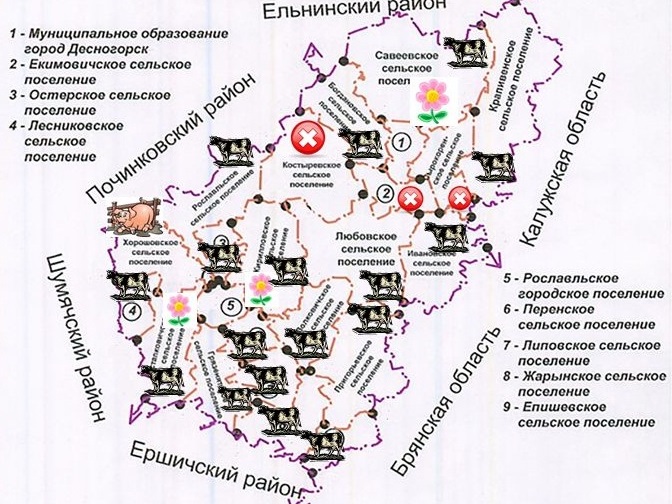 Рисунок 1 – Схема распределения сельскохозяйственного производстваВозросла продуктивность скота. На одну фуражную корову надоено 3118 килограммов молока, что на 358 килограммов больше, чем в 2011 году. Наивысшая продуктивность достигнута в СПК «Коски», где на фуражную корову надоено по 5180 килограммов молока, в колхозе «Наша Родина» 4333 килограммов. Средне - суточный прирост крупного рогатого скота на откорме в 2012 году составил 383 граммов. Семь хозяйств района при выращивании молодняка крупного рогатого скота применяют стартерные комбикорма, что позволяет получать средне - суточные привесы на выращивании по 700-750 граммов. В целом по району получено 3640 головы телят, что составляет по 82 теленка на 100 коров, а в СПК «Коски» - 105, СПК «Крапивна» - 96, в МУСП «Рославльское» 98 телят. На 1 января 2012 года в сельхозпредприятиях работает 835 человек. Их численность за год уменьшилась на 35человек. В настоящее время в сельхозпредприятиях района обеспеченность кадрами массовых профессий составляет: механизаторов 76 %, доярок и телятниц 72%, скотников-пастухов – 74%. Не хватает главных специалистов по всем отраслям.В рамках областной программы подготовки специалистов для села в Смоленской государственной сельскохозяйственной академии по направлению сельхозпредприятий обучается 4 студента. В 2012 году пришло работать на село 1 молодой специалист. Для молодых специалистов окончивших ВУЗ и пришедших работать на село, увеличен размер подъемных с 2011 года до 70 тыс. рублей, а также сохранены льготы по строительству и приобретении жилья в рамках приоритетного национального проекта «Развитие АПК». Несмотря на продолжающиеся трудности в сельскохозяйственном производстве, большую разницу в ценах на сельскохозяйственную продукцию и энергоносители, во всех категориях хозяйств несколько улучшились финансово-экономические показатели. В 2012 году сельскохозяйственные предприятия района сработали с прибылью, которая составила 22,3 млн. рублей. Этому способствовало получение дотаций из бюджетов всех уровней. Рентабельность в сельхозпроизводстве составила 5,6% . Выручка от реализации сельскохозяйственной продукции составила 496,5млн. рублей. Все коллективы работают на системе налогообложения по единому сельскохозяйственному налогу - это позволяет уменьшить сумму платежей по налогам и сборам, а также освобождает от налога на добавленную стоимость. Среднемесячная заработная плата в коллективных предприятиях составила 7695 рублей. Просроченной задолженности по заработной плате нет. В 2012 году десять предприятий района - колхоз «Астапковичи», колхоз «Красный Октябрь», колхоз «Перенка», колхоз «Наша Родина», колхоз «Епишево», колхоз «Искра», колхоз «Богданово», колхоз «Ивановский» МУСП «Рославльское», колхоз «Племенное» приступили к гашению реструктуризированного долга по налогам и сборам, сумма гашения составила 6467,7 млн. рублей с начала гашения реструктуризации. Рассмотрим развитие сельского хозяйства по сельским поселениям и проведем ранжировку (Приложение 3).Инвестиционный климатВ Рославльском районе ведется активная работа по формированию положительного инвестиционного климата.За 2012 год по сельским поселениям Рославльского района освоены капитальные вложения за счет всех источников финансирования в объеме 808,8 млн.руб. Инвестиционная активность предприятий определяется собственными источниками (прибыль и амортизационные отчисления) и привлеченными средствами. За счет собственных и привлеченных средств ведется строительство и реконструкция цехов, приобретается оборудование и техника, ведется строительство в социальной сфере.Объем инвестиций малыми предприятиями выполнен на сумму 459344,3 тыс. руб. В 2012 году ООО «Беконъ» завершено строительство свиноводческого комплекса в д. Петрово Хорошовского сельского поселения. С начала реализации проекта освоено 449975,0 тыс. руб. За период январь-декабрь 2012 г. освоено 186875,0 тыс.руб. По проекту планируется создать 30 рабочих мест. С начала реализации проекта создано 21 рабочее место. В 2012 году ООО «Беконъ» начато строительство свиноводческого комплекса на 50000 голов свиней в д. Колпеница Хорошовского сельского поселения с общим объемом инвестиций 920000,0 тыс. руб. Период реализации проекта 2012-2013 годы. За период январь-декабрь 2012 г. освоено 102552,0 тыс. руб. Планируется создать 34 рабочих места. ООО «РостКапитал» в целях обеспечения кормами свиноводческих, животноводческих и птицеводческих ферм планирует строительство комбикормового завода в д. Гореново Грязенятского сельского поселения с общим объемом инвестиций 250000,0 тыс. руб. Период реализации проекта 2012-2013 годы. В 2012 году освоено 6000,0 тыс. руб. Планируется создать 50 рабочих мест. В настоящее время реализация проекта приостановлена на неопределенный срок из-за отсутствия лимитов в ОАО «Россельхозбанк».Рисунок 2 – Инвестиции в основной капитал Рославльского районаООО «БеарАгро» в 2012 году начато строительство животноводческого комплекса на 1200 голов коз для производства и переработки молока с общим объемом инвестиций – 280000,0 тыс. руб. За январь-декабрь 2012 г. освоено 44914,0 тыс. руб. Реализация инвестиционного проекта продолжится в 2013 году. ООО «БеарАгро» в 2012 году начато строительство животноводческого комплекса на 600 фуражных коров в д. Дуровщина Хорошовского сельского поселения. За январь-декабрь 2012 года освоено 739,0 тыс. руб. Реализация инвестиционного проекта продолжится в 2013 году. Период реализации проекта 2012-2015 годы. Планируется создать 35 рабочих мест. ООО «Тепличное» в 2012 году начато строительство тепличного комплекса для выращивания овощных и зеленых культур (томаты, огурцы, салат) в д. Перенка Перенского сельского поселения. Объем инвестиций по проекту составит 560000,0 тыс. руб. В 2012 году объем инвестиций составил 200,0 тыс. руб. Период реализации проекта 2012-2017 годы. Планируется создать 120 рабочих мест, фактически создано 2 рабочих места. 
Таблица 4 - Инвестиции в основной капитал Рославльского района по сельским поселениямЗавершено строительство газопровода низкого давления для газоснабжения жилых домов в д. Боровка Пригорьевского сельского поселения в объеме 489,54 тыс. руб. 
В 2012 г. завершена реконструкция водопроводных сетей в д. Липовка и д. Мозолево Липовского сельского поселения в рамках реализации ФЦП «Социальное развитие села до 2013 года» в объеме 1168,5 тыс. руб., завершено строительство газопровода высокого и низкого давления для газоснабжения жилых домов в д. Никольское Лесниковского сельского поселения в объеме 965,12 тыс. руб. В 2012 г. завершены работы по строительству подземного газопровода (отводам от сетей до цоколей домовладений) в с. Екимовичи Рославльского района Смоленской области с общим объемом инвестиций 10888,2 тыс. руб. Продолжено строительство газопровода высокого и низкого давления для газоснабжения жилых домов в д. Тюпинка и станции Липовская Рославльского района в объеме 2171,6 тыс. руб. (за январь-декабрь 2012 г. освоено 1094,0 тыс.руб.). Строительство газопровода продолжится в 2013 году. ММУ «Рославльская ЦРБ» освоено инвестиций в объеме 46203,0 тыс. руб. Для образовательных учреждений приобретены, оборудование для учебных кабинетов, компьютеры, мебель, спортивный инвентарь на сумму 18674,4 тыс. руб. В Администрациях сельских поселений Рославльского района Смоленской области приобретались автотранспорт, компьютерная техника на сумму 17393,0 тыс. руб. ТуризмРославльский район – ареал познавательного туризма с элементами отдыха, санаторного лечения и религиозного паломничества.В Рославльском районе много перспектив для развития туризма. По территории района протекает 3 основных реки – Остер, Десна, Ипуть. Большая территория лесов – 120,2 тыс.га.Так, в сосновом бору на берегу озера расположилась база отдыха – учебный спортивно-оздоровительный комплекс «Прудок». Здесь могут отдохнуть более трехсот человек. Комплекс оснащен оборудованными корпусами. «Прудок» - посещаемое место в дни зимних каникул для активного отдыха на лыжах, снегоходах и т.п. Комплекс располагается в чаще леса, что помогает отдохнуть от городской суеты, насладиться свежим воздухом и красивой природой круглый год.В 15 км от г.Рославль находится санаторий-профилакторий «Голоёвка» на 210 мест для отдыха детей от 7 до 15 лет. «Голоёвка» - уголок здоровья и бодрости. Здесь как-то по особенному переплелись красота и очарование природы, чистый воздух, добрые сердца и заботливые руки людей. Организован досуг. 2.2. Проблемы и недостатки территориального планированияВ рамках развитие государственного регулирования развития сельских территорий определилась проблема недооцененности территориального планирования на селе. В настоящее время планированием охвачено только существующие отрасли, но не уделяется комплексному развитию территорий как среды обитания сельского жителя.Схема территориального планирования Рославльского района и план ее реализации можно представить в виде следующей схемы (таблица 5).Таблица 5 - Схема территориального планирования Рославльского районаПроанализировав схему территориального планирования Рославльского района Смоленской области, можно сделать следующие выводы:- за период с 2008 года схема территориального планирования разработана в 7 поселениях из 21, поэтому общего направления развития МО «Рославльский район» не имеет, т.е. не планирует будущего;- схема территориального планирования содержит информацию общего направления;- проработаны положения связанные, в основном, с коттеджной застройкой в близлежащих к городу Рославлю и городу Десногорск сельских поселениях;- мероприятия по развитию культурно-бытового обслуживания не направлены на развитие сельских территорий.На основе изучения опыта планирования других муниципальных образований можно предложить дополнить схему территориального планирования следующими нормативными документами:1) Инвестиционный план развития муниципального образования «Рославльский район»;2) План устойчивого развития сельских территорий аграрного типа;3) План реализации Схемы территориального планирования Рославльского района.Данные документы должны быть взаимоувязаны по территориальному размещению, экономически обоснованы и социально приемлемы для жителей района. Разработка документов будет опираться на кластерный анализ,  исходя из гипотезы о неоднородности сельской территории. 2.3. Анализ социально-экономического состояния сельских поселений Рославльского районаВ соответствии с областным законом №133-з от 28 декабря 2004 года, в состав Рославльского района входит 21 сельское поселение общей площадью 261,7 тыс.га. На территории сельских поселений проживает по последним данным 21200 человек, что составляет 27,8% от численности населения по Рославльскому району. Таким образом, значительная часть сосредоточена в городском поселении, к селу народ не тяготеет, что замедляет его развитие и рост.Исходя из ранжированного ряда по площади территории сельского поселения, данные будут выглядеть следующим образом (таблица 6,7, Приложение 4).Проведем подробную сравнительную характеристику сельских поселений по различным показателям (Приложение 5).Астапковичское сельское поселение – Приложение №6.Богдановское сельское поселение – Приложение №7.Волковичское сельское поселение – Приложение №8.Грязенятское сельское поселение – Приложение №9.Екимовичское сельское поселение – Приложение №10.Епишевское сельское поселение – Приложение №11.Жарынское сельское поселение – Приложение №12.Ивановское сельское поселение – Приложение №13.Кирилловское сельское поселение – Приложение №14.Костыревское сельское поселение – Приложение №15.Крапивенское сельское поселение – Приложение №16.Лесниковское сельское поселение – Приложение №17.Липовское сельское поселение – Приложение №18.Любовское сельское поселение – Приложение №19.Остерское сельское поселение – Приложение №20.Перенское сельское поселение – Приложение №21.Пригорьевское сельское поселение – Приложение №22.Рославльское сельское поселение – Приложение №23.Савеевское сельское поселение – Приложение №24.Сырокоренское сельское поселение – Приложение №25.Хорошовское сельское поселение – Приложение №26.ГЛАВА 3. ОБОСНОВАНИЕ РАЗВИТИЯ СЕЛЬСКИХ ТЕРРИТОРИЙ НА ОСНОВЕ ТЕРРИТОРИАЛЬНОГО ПЛАНИРОВАНИЯ3.1. Механизм формирования районного кластера (на примере Рославльского района)Рославльский район включает в себя 21 сельское поселение, территория которых занимает 261,7 га с общей численностью жителей – 20,6 тыс. человек. Близлежащие поселения могут полниться работниками, приезжающими из Рославльского городского поселения, а также и наоборот. Основу численности сельских поселений составляют жители самих поселений, т.к. городское население все меньше тяготит в сельскую местность, но сохранились специалисты бывших сельскохозяйственных предприятий, способные обучить новых специалистов. Сельские поселения Рославльского района имеют многочисленные перспективы к развитию благодаря своему выгодному географическому положению, богатой минерально-сырьевой базе, обширным природным, водным и земельным ресурсам, развитой транспортной инфраструктуре, большому количеству сельскохозяйственных предприятий,  а также малому и среднему бизнесу.На основании проведенного анализа сельских поселений были выделены следующие функциональные зоны:- зона развитого скотоводства;- зона свиноводства;- зона сельского хозяйства и промышленности;- зона туризма.Данные зоны проиллюстрированы на рисунке 2.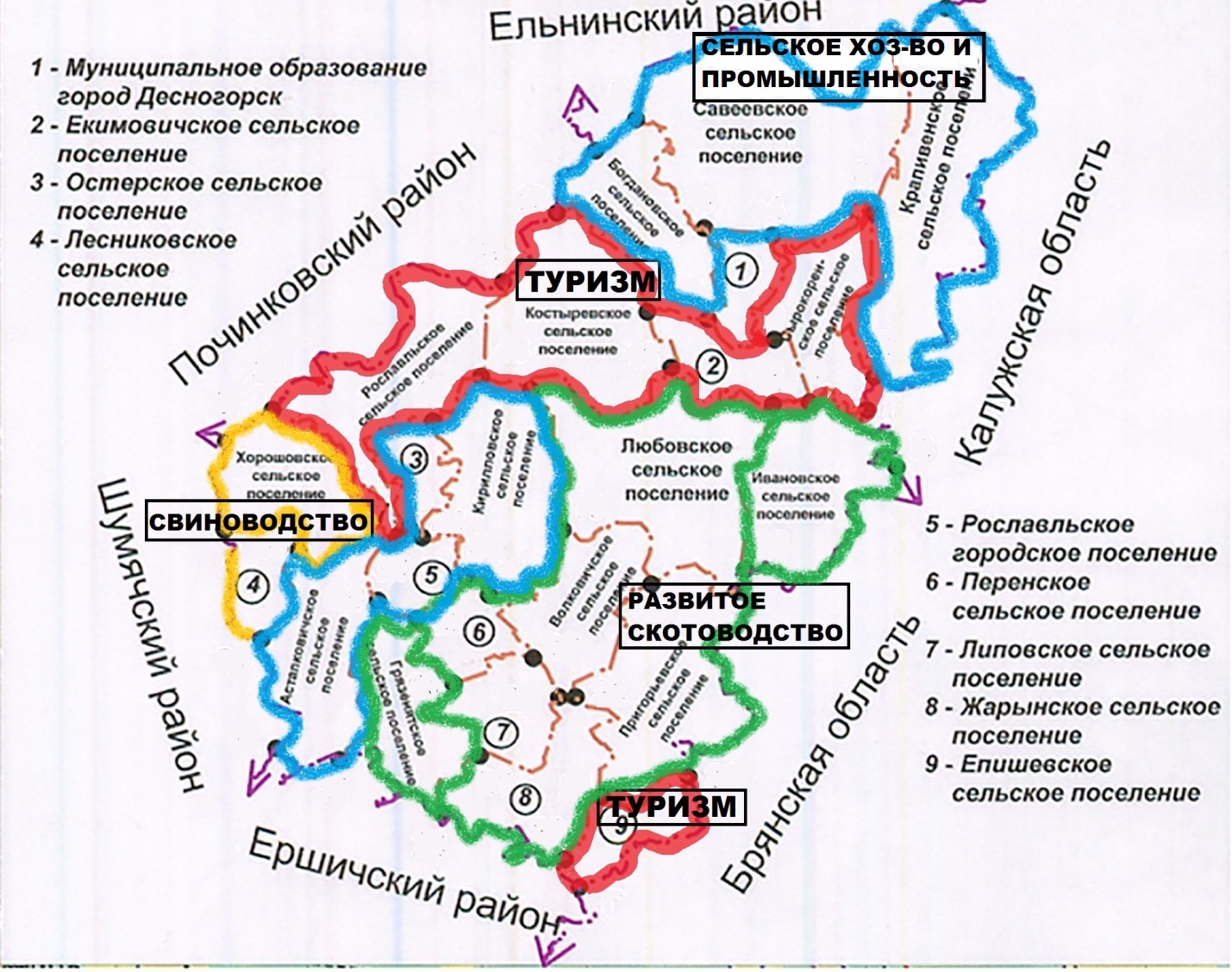 Рисунок 3 - . Функциональные зоны Рославльского районаЗона развитого скотоводства включает в себя Любовское, Волковичское, Ивановское, Грязенятское, Перенское, Липовское, Жарынское, Пригорьевское сельские поселения. Предприятия в данных поселениях отлично справляются с поставленной работой, наращивают производственные мощности. Районы имеют удобное местоположение. Все они сконцентрированы на границе с Ершичским и Брянским районами, что увеличивает сбыт готовой продукции – с одной стороны, с другой – близ административного центра района г. Рославля, которые имеет большую численность, а значит, и большой круг потребителей. Волковичское, Ивановское и Пригорьевское сельские поселения имеют обширные пастбищные территории, что также положительно сказывается на увеличение продуктивного крупного рогатого скота.Хорошовское сельское поселение имеет большой потенциал по развитию свиноводства. В данном поселении идут активные строительные работы свиноводческих комплексов, проводимые ООО «Беконъ», а также животноводческих комплексов, проводимые ООО «Беар-Агро». Поселение имеет высокие объемы производимой продукции, пользующейся спросом среди сельского, а также городского населения.Зона развитого сельского хозяйства и промышленности определена границами тех поселений, которые на своей территории имеют животноводческие, растениеводческие, перерабатывающие и промышленные предприятия. Продукцией растениеводства занимаются СПК «Радуга», расположенное в Савеевском поселении, ФСПК «Зорюшка» в Астапковичском поселении и СПК «Успех» в Кирилловском, ориентированный на льноводство. Данные предприятия имеют неплохой объем продукции, особенно СПК «Радуга». Остерское поселение на маленькой территории собрало большое количество перерабатывающих и сельскохозяйственных предприятий, имеющих большое значение как для собственного населения, так и для городского. В г. Рославль идут регулярные поставки сыра, молока, хлеба, мяса.На территории Крапивенского поселения функционируют ООО Смоленские Топливные системы АЗС, ОАО «Центроэнергомонтаж».На рисунке 4 (Приложение №34) изображено ранжирование предприятий по объемам производства продукции по убыванию от розового до черного. Розовый цвет означает высокий объем производства по сельскохозяйственным предприятиям, представленным на данной территории. Черный – полное отсутствие сельхозпредприятий.Таким образом, мы видим, что самые развитые поселения по сельскому хозяйству представлены в центральной части Рославльского района, на что оказывает влияние городское поселение, а также около другого крупного города областного подчинения на территории района. На основании проведенного выше анализа и наглядного его представления, можно выделить кластеры сельских поселений и провести их анализ. 1 кластер – развитое сельское хозяйство;2 кластер – средне развитое сельское хозяйство;3 кластер – туристический;4 кластер – маргинальный.В первый кластер вошли 7 сельских поселений - Савеевское, Хорошовское, Кирилловское, Волковичское, Пригорьевское, Жарынское и Остерское. Предприятия в данных поселениях занимают первые места по объемам производимой продукции скотоводства и свиноводства и продолжают активно развиваться. Так, в Хорошовском поселении ведутся работы по открытию новых свиноводческих и животноводческих ферм. Население обеспеченно свежей продукцией как в городском, так и в других поселениях. Предприятия Кирилловского и Савеевского поселений помимо скотводства специализируются также на растениеводстве, составляющее также значительную часть выручки. Также на территории находится много перерабатывающих предприятий.Во второй кластер вошли 5 сельских поселений – это Любовское, Ивановское, Астапковичское, Перенское, Грязенятское. По объемам производства продукции животноводства предприятия на данной территории занимают промежуточное положение. Небольшие количества производимого мяса и молока распространяются в основном среди жителей населенных пунктов, так как в другие поселения затруднен сбыт из-за плохого качества дорог или полного их отсутствия, нерегулярного транспорта.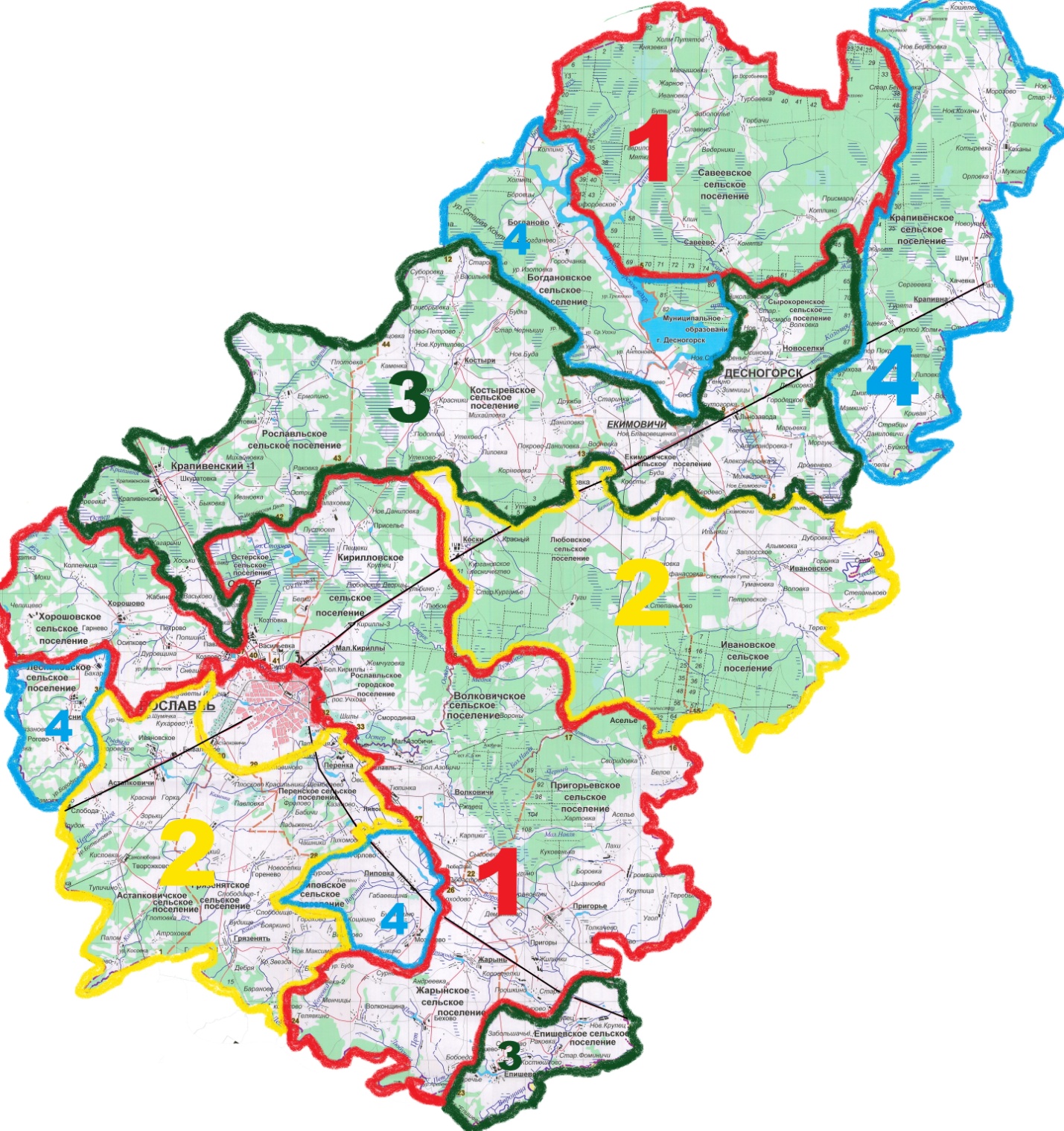 Рисунок 5. Схема размещения кластеров сельских поселений на территории МО «Рославльский район»Третий кластер образуют 5 сельских поселений – Рославльское, Костыревское, Екимовичское, Сырокоренское и Епишевское, характеризующиеся низкой эффективностью развития сельскохозяйственного производства или полным отсутствием сельскохозяйственных предприятий. Территория данных поселений богата живописными местами, имеют широкую сеть озер, рек, прудов. Крупная река Остер пользуется повышенной популярностью среди населения Рославльского района в летний период. Многие поселения имеют историческое наследие, привлекательное для любителей истории и туристов. Это мемориальный комплекс, состоящий из обелиска и гипсовой скульптурной группы скорбящих вдов и матерей и обелиск погибшим воинам землякам, находящиеся в д. Епишево-2, братская могила в д. Старые Фоминичи, в с. Епишево находится городище, возникшее в середине первого тысячелетия до н.э., Никольская церковь. Четвертый кластер образуют 4 сельских поселения – Крапивенское, Богдановское, Лесниковское, Липовское  характеризующиеся низкой эффективностью развития сельскохозяйственного производства. Основное производство сосредоточено в личных подсобных хозяйствах.Таблица 8 - Средние показатели развития сельских поселений Рославльского района по выделенным кластерам* Экспертные оценки Института экономики СО РАСХН [Основные показатели 2012; Сельское хозяйство 2011].3.2. Планирование программы развития сельских территорий на муниципальном уровнеНа основе имеющихся генеральных планов сельских поселений Рославльского района можно составить программу их развития.Генеральный план – это документ территориального планирования муниципального образования, разработанным в соответствии с нормами Градостроительного кодекса Российской Федерации от 29 декабря 2004 г. № 190 – ФЗ (ред. от 19.07.2011 г.).Генеральный план направлен на определение назначения территорий исходя из совокупности социальных, экономических, экологических и иных факторов в целях обеспечения устойчивого развития территорий, развития инженерной, транспортной и социальной инфраструктур, обеспечения учета интересов граждан и их объединений, Российской Федерации, субъектов Российской Федерации, муниципальных образований.На территории Рославльского района только 7 сельских поселений имеют генеральный план, по которым можно обозначить настоящее и будущее состояние развития поселения:Астапковичское сельское поселение – Приложение №27Волковичское сельское поселение – Приложение №28Екимовичское сельское поселение – Приложение №29Липовское сельское поселение – Приложение №30Остерское сельское поселение – Приложение №31Рославльское сельское поселение – Приложение №32Сырокоренское сельское поселение – Приложение №33Таким образом, на основе анализа можно предложить следующие направления развития МО «Рославльского района», изображенные на рисунке 6.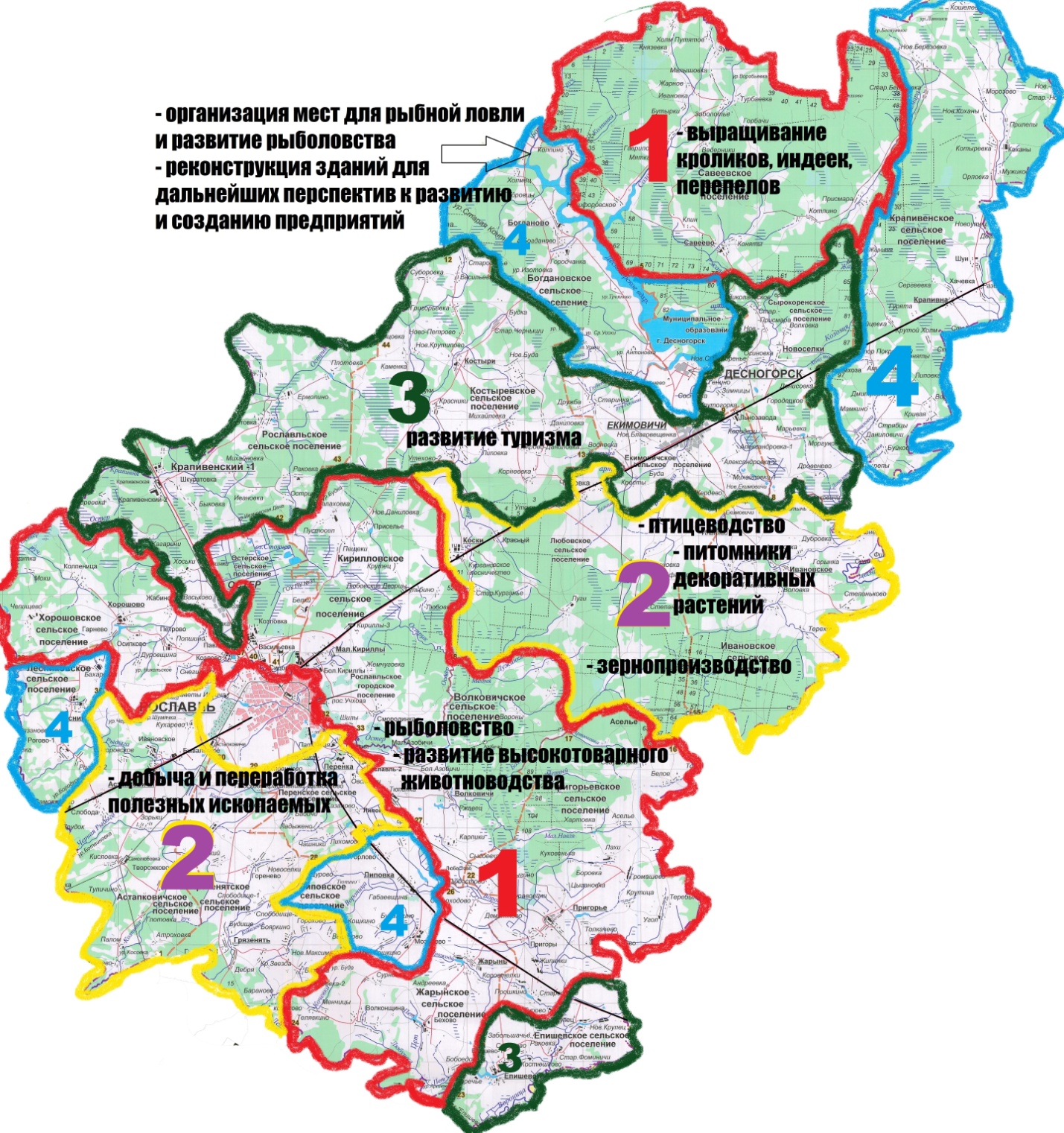 Рисунок 6 – Перспективное развитие МО «Рославльский район» в разрезе функциональных кластеровВ первом кластере планируется продолжать прибыльное развитие животноводства, разводить более высокопродуктивные породы скота. В перспективе открыть производство «нетрадиционных» видов продукции, ориентированные на столичные рынки – мясо кроликов, индейки, мясо и яйца перепелов. В населенных пунктах богатых водоемами планируется развивать рыболовство.Второй кластер имеет средние показатели животноводства, поэтому в нем перспективными будут являться другие отрасли такие, как растениеводство, птицеводство, промышленность. Предлагается открыть питомники по разведению декоративных растений и роз, выращивание материалов для озеленения и ландшафтного дизайна. Данное направление является перспективным, т.к. данный кластер находится вблизи крупных рынков сбыта – Москва, Брянская область, Беларусь. Также создать производства по добыче и переработке полезных ископаемых.Третий кластер ориентирован на туристические и историко-культурные мероприятия в силу отсутствия производственных предприятий и наличия богатых природных ресурсов.В четверном кластере основное производство либо сконцентрировано в личных подсобных хозяйствах, либо занимает малую долю на рынках. В связи с этим планируется развитие имеющихся предприятий и создание условий для постройки новых. Для воплощения этого потребуется реконструкция и постройка зданий, развитие транспортной инфраструктуры, оборудование мест для рыбной ловли, имеющей большие перспективы.ЗаключениеТерриториальное планирование — это теория и практика наиболее рациональной организации территории и размещения в ее пределах производственных предприятий, коммуникаций и мест расселения с комплексным учетом его географических, экономических, архитектурно-строительных и инженерно-строительных факторов и условий. Территориальное планирование основывается на учете пространственных территориальных закономерностей размещения природных, социальных и экономических явлений и их взаимодействий. Пространство, территория есть особый ресурс, который в современных условиях приобретает все большее значение.Комплексное территориальное планирование включает организацию территории с учетом социально-экологических потребностей: промышленного производства, сельского хозяйства, коммунальных, транспортных, рекреационных, экологических и других систем. Территориальное планирование ведется на приоритетах экологической стабилизации территории (устойчивого ее развития).Актуален вопрос об использовании опыта территориального планирования зарубежных стран, осуществляемого в условиях частной собственности  и наличии ограничений в территориальном планировании связанных с общественными интересами. Демократизация процессов в обществе, с одной стороны, должна усилить интересы общественности в решении вопросов территориальной организации, с другой – более полно учитывать региональные и экологические проблемы устойчивого развития территории.В рамках государственного регулирования развития сельских территорий определилась проблема недооцененности территориального планирования на селе. В настоящее время планированием охвачено только существующие отрасли, но не уделяется комплексному развитию территорий как среды обитания сельского жителя.Проанализировав схему территориального планирования Рославльского района Смоленской области, можно сделать следующие выводы:- за период с 2008 года схема территориального планирования разработана в 7 поселениях из 21, поэтому общего направления развития МО «Рославльский район» не имеет, т.е. не планирует будущего;- схема территориального планирования содержит информацию общего направления;- проработаны положения связанные, в основном, с коттеджной застройкой в близлежащих к городу Рославлю и городу Десногорск сельских поселениях. Также рассмотрены мероприятия по использованию дорожно-транспортного хозяйства и прилегающих к ним территорий;- мероприятия по развитию культурно-бытового обслуживания не направлены на развитие сельских территорий.На основе изучения опыта планирования других муниципальных образований можно предложить дополнить схему территориального планирования следующими нормативными документами:1) Инвестиционный план развития муниципального образования «Рославльский район»;2) План устойчивого развития сельских территорий аграрного типа;3) План реализации Схемы территориального планирования Рославльского района.Данные документы должны быть взаимоувязаны по территориальному размещению, экономически обоснованы и социально приемлемы для жителей района. Разработка документов будет опираться на кластерный анализ,  исходя из гипотезы о неоднородности сельской территории. Список использованной литературыГлазычев В.Л. Лекция об эволюции проектированияЯкубов А.Х. – «Вестник пермского университета», №4,2009/ « Социально-Экономические Проблемы Сельских Поселений: История И Современность»Лапин Ю.Н. Территориальное планирование – Терра инкогнита. Сборник  материалов межвузовской конференции «Экологическая составляющая в образовании — основа устойчивого развития поселений» Новосибирск,  2008 г., стр. 9 – 14.С.Д.Митягин – «Территориальное планирование и районная планировка», 2010 гМаксутова Л.Г. Социальная составляющая в планировании развития сельских территорий /Л.Г. Максутова//Модели индикативного планирования социально-экономического развития сельских территорий/Всерос.НИИ экономики и нормативов. – Ростов-на-Дону, 2006. – С. 162-164Региональные политические институты в социально-экономическом и политическом развитии территорий; российская и зарубежная специфика: сб. науч. трудов/под ред. Д.Н.Нечаева. – Воронеж: Изд-во Воронеж. гос. ун-та, 2009 г. – 352 с.Петрова Е.М - Экономические науки/ 13. Региональная экономика// Формирование муниципальной системы планированияв условиях координации и взаимодействия, 2011 г.Петрова Е.М.- Планирование как основа управления муниципальным социально-экономическим развитием, 2011Падилья Сароса Л.Ю. О механизмах координации видов планирования и взаимодействии систем планирования // Городской альманах: вып.4. / науч. ред. Г.Ю. Ветров. – М.: Фонд «Институт экономики города, 2009. – С.139-146.Управление муниципальным экономическим развитием / под ред. Г.Ю. Ветрова. - М.: Фонд «Институт экономики города», 2009. - 258 с.Л.Ю. Падилья Сароса - Фонд «Институт экономики города// Система государственного и муниципального планирования. Механизмы координации и взаимодействия,2008Петрова Е.М. -  №1 , 2011, вестник адыгейского государственного университета. серия 5: экономика - формирование комплексной муниципальной системы планированияМерзлов А.В. – Устойчивое развитие сельских территорий: теория, методология и практик, 2013Желясков А.Л., Орлова Е.С. Организация территории поселений в муниципальном районе при реализации ФЗ «Об общих принципах местного самоуправления в РФ» // Землеустройство, кадастр и мониторинг земель. 2007. №4. . Схема территориального планирования Смоленского района Смоленской области2.  З.И.Калугина, О.П.Фадеева Новая парадигма сельского развития / www.pandia.ruБулатова Н.Н. Управление территориально-производственным комплексом региона в условиях экономической стабилизации: методология, оценка, эффективность. Дисс. д.э.н. Улан-Удэ, 2006.Гранберг А.Г. Территориальная структура экономики. В кн.: Новая российская энциклопедия. Т. 1. М.: Энциклопедия, 2004.Ильин И.А. О новых подходах к разработке схем территориального развития и градостроительства. М.: РААСН, 2004.Шарыгин М.Д. Территориальное управление и планирование. Учеб. пособ. Пермь: Изд-во Перм. ун-та, 2007.Штульберг Б.М. О концепции территориального развития России. // Журнал «ТЭК» №3-4, 2005.Генеральный план Сырокоренского сельского поселения Рославльского района Смоленской области – Смоленск, 2011.Генеральный план Рославльского сельского поселения Рославльского района Смоленской области – Смоленск, 2011Генеральный план Остерского сельского поселения Рославльского района Смоленской области – Смоленск, 2011Генеральный план Липовского сельского поселения Рославльского района Смоленской области – Смоленск, 2011Генеральный план Екимовичского сельского поселения Рославльского района Смоленской области – Смоленск, 2011Генеральный план Волковичского сельского поселения Рославльского района Смоленской области – Смоленск, 2011Генеральный план Астапковичского сельского поселения Рославльского района Смоленской области – Смоленск, 2011ecodom.ru›stroitelstvo/ecogoroda/plan-terra/http://www.roslavl.ru/ПРИЛОЖЕНИЯПриложение №1.Таблица 1 - Крупные и средние предприятия АПК в муниципальном образовании «Рославльский район» Смоленской области.Приложение №2.Таблица 2 – Распределение сельскохозяйственных предприятий по объему реализованных товаровПриложение №3.Таблица 3 – Распределение сельскохозяйственных предприятий по объему реализованных товаров в пределах сельских поселенийПриложение №4.Таблица 6 – Характеристика земельных ресурсов сельских поселенийТаблица  7 – Анализ сельскохозяйственных предприятий по сельским поселениям.Приложение №5.Приложение №6.Астапковичское сельское поселениеАстапковичское сельское поселение находится в юго-западной части Рославльского района Смоленской области. Площадь территории Астапковичского сельского поселения 140,75 км², что составляет 4,65% от общей площади Рославльского района.Астапковичское СП имеет благоприятные климатические и ландшафтные условия,  богато земельными, водными ресурсами. Это протекающие по  территории реки Рыдога, Черная Рыдога, Колпита, Становка, а также озера в д. Астапковичи, д. Бывальское, д. Творожково. Экономическая сфера развита в данном поселении довольно активно. Земли с.-х. назначения отданы под колхоз «Астапковичи», ФСПК «Зорюшка» и ИП Дюбанову. «Астапковичи» специализируется на молочном животноводстве и имеет 2,9% от объема производимой продукции в Рославльском районе. Колхоз имеет также самые обширные с.-х. территории – 1200 га.Имеется 6 торговых точек индивидуальных предпринимателей, сконцентрированных в большей степени в д. Астапковичи. Высокая доля трудоспособного населения, обладающего опытом и заинтересованного в предоставлении рабочих мест. Значительная часть экономически активной части населения занята именно в сфере торговли. Астапковичское поселение телефонизировано, функционирует 200 телефонных точек. Отлажено работает отделение почтовой связи «Астапковичи». Имеется филиал сберегательного банка 1562/0010.Образовательная сфера представлена средней (полной) школой. Имеется Астапковичский фельдшерско-акушерский пункт, который обслуживает 16 деревень.Сеть коммуникаций представлена 8 артезианскими скважинами, 8 водонапорными башнями, 19,7 км протяженности водопроводных труб.Недостаточный уровень развития транспортной инфраструктуры.Приложение №7Богдановское сельское поселениеСельское поселение  находится в 34 км к  северо-востоку от города Рославля, на правом берегу реки Десны, по шоссе Рославль-Ельня.  Общая площадь территории муниципального образования Богдановского сельского поселения составляет 664,4 кв. м, в распоряжении сельского поселения – 294,84 кв. м, в том числе пахотных земель -  148,18 кв.м.Бодгановское СП имеет выгодное географическое положение. Оно граничит на северо-западе с Починковским  и Ельнинским районами, на северо-востоке  с Савеевским сельским поселением, на юго-западе  с Костыревским сельским поселением,  на юге с г. Десногорском, на юго-востоке с Сырокоренским сельским поселением. Благодаря соседству с городом областного подчинения – Десногорском – Богданово развивает свою промышленность, расширяет рынки сбыта. По территории поселения простирается Десногорское водохранилище, что сказывается на цене земельных участков.Почти половина площади поселения отдана под сельскохозяйственные угодья. На территории функционирует колхоз «Богданово», ОАО «КРХ Велисто». Хорошо развиты учреждения здравоохранения, они охватывают все населенные пункты.Приложение №8Волковичское сельское поселениеТерриторию сельского поселения составляют исторически сложившиеся земли населенных пунктов, прилегающие к ним земли общего пользования, территории природопользования населения, рекреационные земли, земли для развития поселения. Сельское поселение  находится в 12 км к юго-востоку от Рославля, на левом берегу р. Бол. Навля.Сельское поселение большой недостаток в дорожно-транспортном обеспечении. Значительная часть местных автодорог, не имеющих твердого покрытия, в осенне-весенний период становятся непроезжими. Основу экономики Волковичского поселения составляет преимущественно агропромышленный комплекс, а также и другие промышленные предприятия. Немалая заслуга за малым и средним бизнесом. Также в поселение осуществляют деятельность личные подсобные хозяйства.Численность трудоспособного населения составляет 57,4%. Но в последнее время увеличивает миграционная убыль численности населения в городские поселения.На территории функционирует МУСП «Рославльское». Предприятие выпускает значительную долю продукции среди предприятий Рославльского района – 42,6%. Но в последнее время дела идут на убыль, т.к. при больших объемах производства возникает проблема сбыта продукции, отчего имеются крупные убытки.Приложение №9Грязенятское сельское поселениеПлощадь территории составляет 18 кв.км.  Сельское поселение находится на расстоянии 18 км от г. Рославля. Сельскохозяйственные земли освоены плохо и занимают 11,1% всей площади поселения. Численность населения составляет 485 чел., из которого менее 50% является экономически активным, в том числе 21,5% сосредоточен на работах в сельскохозяйственном кооперативе «Грязенять».Из существующих предприятий торговли наиболее крупными и единственными являются магазин «Родничок» в д. Грязенять и частная торговая точка «Теремок». Связь поддерживается при помощи отделения связи в д. Грязенять.Муниципальные бюджетные образования представлены одной Грязенятской школой, одним Грязенятским детским садом, библиотекой и домом культуры также в единственном числе.Таким образом, все коммуникации и удобства сконцентрированы в административном центре поселения – д. Грязенять.Приложение №10Екимовичское сельское поселениеСельское поселение находится в 35 км от районного центра г. Рославля на автомагистрали федерального значения Бобруйск-Москва. Площадь поселения составляет 70 кв.км, в котором постоянно проживают 1730 человек и население увеличивается за счет демографического прироста.Обеспечением условий жизнедеятельности населения занимается предприятие – ООО «Благоустройство». Его функции:- обеспечение питьевой водой население и предприятия;- сбор, вывоз и хранение твердых бытовых отходов;- техническое обслуживание муниципального жилья;- благоустройство и озеленение территории и т.д.Предприятие имеет 23 штатных единиц специалистов и работников ЖКХ, средняя заработная плата – 10 тыс.руб. Предприятие оснащено необходимой спец. техникой для выполнения работ.Коммуникации, связь и культура представлены довольно обширно. Они включают: узел связи, почтовое отделение, филиал Южные электрические сети, средняя школа и школа-интернат, библиотека, баня, участковая больница.Основную часть в экономической сфере занимают магазины и частные точки. Приложение №11Епишевское сельское поселениеСельское поселение находится в 35 км от районного центра и в 6 км от автомагистрали федерального значения Смоленск-Брянск-Орел, на берегу ручья, впадающего в р. Вороницу.Площадь территории составляет 62 кв.км. В распоряжении сельского поселения 841 га, из которых пашни – 77 га, насаждений – 2 га, сенокосы – 63 га, пастбища – 422 га. Значительная часть данных угодий принадлежит колхозу «Епишево», пастбища служат для выпаса крупного рогатого скота. По объему производства предприятие имеет средний показатель среди всех предприятий Рославльского района. Четверть экономически активного населения занята работами именно на этом предприятии.Предприятия торговли представлены магазинами РАЙПО в 2х деревнях Епишево и Старый Крупец, частными торговыми точками.Поселение телефонизировано, действуют АТС с численностью абонентов – 31, междугородные автоматы с оплатой по карточной системе; работает отделение связи в д. Епишево. Сельское здравоохранение поддерживает Епишевская врачебная амбулатория.Епишево имеет историческое наследие, привлекательное для любителей, историков и туристов. Это мемориальный комплекс, состоящий из обелиска и гипсовой скульптурной группы скорбящих вдов и матерей и обелиск погибшим воинам землякам, находящиеся в д. Епишево-2. В д. Старые Фоминичи – братская могила. На окраине с. Епишево находится городище, возникшее в середине первого тысячелетия до н.э. Никольская церковь (1801-1829 гг.) действовала в годы немецко-фашистской оккупации, закрыта в 1937 г., вторично закрыта в 1958 г. В настоящее время находится под охраной государства.Приложение №12Жарынское сельское поселениеСельское поселение находится в 25 км от г. Рославля и  в 1,5 км от федеральной автомагистрали Смоленск-Брянск-Орел. В 6 км к северо-востоку от деревни железнодорожная станция на линии Орёл – Рига. Общая площадь поселения составляет 11890 га, из которых пахотные земли занимают 174,49 га, приусадебные – 231,98 га. Это самый низкий показатель доли с.-х. земель по отношению к общей площади среди сельских поселений Рославльского района.Численность населения составляет 962 человека.На территории поселения функционирует колхоз «Красный октябрь»,имеющему в своем распоряжении 80,6% сельскохозяйственных угодий. В колхозе задействовано 19% экономически активного населения. Предприятие специализируется на молочном животноводстве. Следует отметить, что в Жарынском поселении высокий социально-экономический уровень в сравнении с другими поселениями. Д. Волконщина и д. Жарынь являются центрами образования, связи, здравоохранения и культуры. В каждой деревне представлено по одному учреждению. Сравнительно большое число предприятий торговли, также расположенные преимущественно в д.д. Волконщина и Жарынь.Административный центр поселения д. Жарынь связана с районным центром регулярным автобусным сообщением. В данном поселении не представлены филиалы сбербанка и предприятий ЖКХ.Приложение №13Ивановское сельское поселениеПлощадь Ивановского сельского поселения составляет 80,83 кв.км. Оно находится в 55 км восточнее города Рославля, в долине реки Ломенки (приток Десны), на границе калужской и Брянской областей. Численность населения 492 человека. Сельхозпредприятие на территории поселения – колхоз «Ивановский», обеспечивающий рабочими местами 28% населения. Муниципальные учреждения и отделения связи сосредоточены в административном центре – д. Ивановское. Ивановское поселение является родиной многих известных людей.Д. Караковичи, входящая в состав Ивановского сельского поселения, является родиной всемирно известного скульптора, народного художника СССР, лауреата Ленинской премии, Героя Социалистического труда С.Т.Коненкова.В д.Алексеевка (ныне Брянская область) родился известный поэт Н.И.Рыленков.Приложение №14Кирилловское сельское поселениеСельское поселение занимает территорию размером в 131,9 кв.км. Оно занимает выгодное положение, т.к. граничит с 6 сельскими поселениями, а также с Рославльским городским поселением. Благодаря такому положению и регулярному транспортному обеспечению значительная часть населения, проживая в данном поселении, работает в г. Рославле.  По его территории проходят автомобильные дороги Москва-Варшава и Сафоново-Рославль.Речная сеть на территории развита относительно равномерно и представлена крупными и малыми реками, в т.ч.: р. Остер, р. Острик, р. Радуга, р. Шмалинка.На территории поселения действует СПК «Успех», занимающийся льноводством, объемы производства которого стремительно сокращаются. Вою деятельность предприятие реализует всего на 4,5% возможных с.-х. угодьях. Производимая продукция поставляется в магазин «Ленок», расположенный в п. Льнозавода. Основная часть предприятий торговли сосредоточена в д. Малые Кириллы – магазины «Маяк», «Домик в деревне», «Автозапчасти», «Топаз», РАЙПО. Там же расположена вся социальная инфраструктура, отделения связи и учреждения здравоохранения.Приложение №15Костыревское сельское поселениеСельское поселение находится в 30 км от районного центра – г. Рославля. Через деревню Костыри проходит автомагистраль Рославль-Ельня. Костыревское сельское поселение занимает наибольшую площадь  – 23400 га или 7,7% площади Рославльского района. Высокий показатель земель сельскохозяйственного назначения – 2645 га, но в процентном отношении к площади всего поселения он довольно низкий – всего 11,3% задействовано в сельском хозяйстве.  В поселение отсутствуют производственные предприятия, экономика сосредоточена лишь на частном предпринимательстве, ориентирована на торговлю.Магазины РАЙПО расположены в д.д. Костыри и Барсуки. В этих же деревнях сосредоточены CДК, ФАП, библиотеки, почтовые отделения.Приложение №16Крапивенское сельское поселениеДанное послеение находится на автомагитрали федерального значения Москва-Бобруйск; в 60 км от районного центра. Расположено в 30 км зоне Смоленской АЭС. По территории сельского поселения протекают реки: Крапивна, Шуица; озера: д. Крапивна, д. Коханы, д. Даниловичи.Сельское поселение занимает 10127 га, из которых 19,8% приходится на сельскохозяйственные земли – 1004 га. СПК «Крапивна» имеет в своем распоряжении 690 га и специализируется на молочном животноводстве, при этом имеет довольно низкий показатель производства. Предприятие обеспечивают рабочими местами 5% рабочего населения.Из функционирующих предприятий также следует отметить и ООО Смоленские Топливные системы, играющие значительную роль в жизни населения.Обширна представлена инфраструктура Крапивенского поселения. Это и CДК в д.д. Крапивна и Коханы, и учреждения здравоохранения, представленные в трех населенных пунктах, и предприятия связи в д.д. Крапивна и Коханы. В тех же пунктах расположены предприятия торговли. В поселении находится 3 водонапорных башни с общей протяженностью водонапорных сетей 1,5 км.Приложение №17Лесниковское сельское поселениеПлощадь территории поселения составляет 54,52 кв.км, из которых свыше 27% занимают с.-х. угодья, принадлежащие колхозу «Искра». Предприятие обеспечивает работой 14% рабочего населения, но особо большими объемами производимой продукции не отличается, имеет стабильный уровень развития.Культурная и социальная представлена не богато, как и  в других сельских поселениях. Приложение №18Липовское сельское поселениеПоселение находится в 17,5 км к юго-востоку от районного центра на левом берегу реки Вороница (приток Ипути).Общая площадь сельского поселения составляет 6835 га, их них 21,2% (1450 га) занимают площади сельскохозяйственного назначения. Большая часть имеющихся пахотных земель принадлежит СПК «Липовка» - 83,3% (1210 га). Предприятие имеет относительно низкие объемы производства, распространяемые среди населения, специализируется на молочном скотоводстве. Среди крупных предприятий также следует выделить пилораму ООО «Форест-Сити», обеспечивающая 13% населения рабочими местами, в то время как СПК «Липовка» всего 6%.Предприятия торговли представлены частными точками – ЧП «Виктор и я», ЧП «Ермак» и др.Связь в населенными пунктами поддерживается при помощи отделения связи в д. Липовка. Сельское поселение  оснащено также учреждениями культуры и здравоохранения.Приложение №19Любовское сельское поселениеСельское поселение находится в 20 км от районного центра, связывающее его с г. Десногорском. Общая площадь территории составляет 12980 га, из которых 10,2 % (1326 га) занимают с.-х. земли. На территории Любовского поселения функционируют сельхозпредприятия: колхоз «Чижовка», СПК «Коски», Кургановский лесопункт. Значительная часть земель принадлежит СПК «Коски» - 1414 га, специализирующегося на молочном скотоводстве и производящего высокий объем продукции. Колхозу «Чижовка» принадлежит 530 га, что сказывается на объемах производства – они в десяток раз ниже, что в СПК «Коски». Данные предприятия обеспечивают рабочими местами 10,6% населения.Д.д. Чижовка и Коски являются самыми крупными на территории данного поселения, в которых сосредоточены образовательные учреждения, культурные, здравоохранительные, а также отделения связи и предприятия торговли.Приложение №20Остерское сельское поселениеОстерское сельское поселение является одним из наиболее развитых уголков Рославльского района. Несмотря на самую малую площадь территорий (630,17 га), поселение собрало в себе важнейшие учреждения и предприятия. Непосредственная близость к районному  центру, большое количество рабочих мест и перерабатывающих предприятий делают Остерское поселение самым густонаселенным – 3730 человек.На территории поселения функционируют:ЗАО «Рославльская ДСПМК», ООО «Луч», «Остерский хлебокомбинат», ОАО «Хлебная база №47», ОАО « Маслосыркомбинат», ООО «Агромолоко», ООО «Беар-Агро». Данные предприятия обеспечивают продукцией, в первую очередь, г. Рославль, а также близ лежащие поселения и деревни. ООО «Беар-Агро» ведет активные строительные работы в других сельских поселениях, особенно в Хорошовском. Таким образом, Остерское поселения является самым экономически развитым.Поселение собрало в себе все социально-культурные учреждения, среди которых есть Козловский сельскохозяйственный техникум, чего нельзя заметить в других поселениях, не обеспеченные профессиональным образованием.А также, 5 магазинов Правления Рославльского Райпо, 13 магазинов индивидуальных предпринимателей, филиал Сбербанка, ЖКХ и др.Приложение №21Перенское сельское поселениеДеревня Перенка находится в 5 км к юго-востоку о Рославля, в долине реки Липовка. Общая площадь территорий – 60,13 кв.км. Большая часть земель отдана под сельскохозяйственные нужды – 37,4%.Деревня связана с районным центром регулярными рейсовыми автобусами и хорошей системой дорог.Практически все имеющиеся сельскохозяйственные земли заняты колхозом «Перенка» - 2240 га. Колхоз активно наращивает производственные мощности и объемы производства, выпуская 3,7% от общего объема продукции и товаров Рославльского района.Все основные социально-культурные учреждения представлены в д. Перенка.Приложение №22Пригорьевское сельское поселениеПригорьевское сельское поселение находится в 27 км от районного центра на левом берегу реки Вороница. Поселение занимает выгодное положение, имея границы с 4 сельскими поселениями Рославльского района, Брянской областью и Государственным лесным фондом. Рославльским районом отдано 8,25 га для расширения площади просек в лесах такими предприятиями, как «Красники», «Искра», «Богдановское», «Возрождение», «Восход», «Костыри».Значительная часть с.-х. земель Пригорьевского СП отдана под колхоз «Наша Родина», на который приходится 4,5% объема полученной продукции по району. На обширной территории поселения находится 27 населенных пунктов, функционирует множество крупных предприятий в сфере торговли, а также ЧП, образовательные учреждения, котельные, подстанции, ж/д станции. Приложение №23Рославльское сельское поселениеСельское поселение находится в 20 км от районного центра с административным центром в д. Крапивенский-1. Общая площадь Рославльского поселения составляет 6200 га, 841 га которых занимают пашни, насаждения, сенокосы и пастбища.На территории функционирует СПК «им. Качалова» в д. Доротовка, имеющее низкие показатели производства продукции молочного скотоводства – 0,3% по району, на котором трудятся всего 9 человек. Предприятие имеет 465 га пашни.В Рославльском сельском поселении 3 артезианские скважины, 3 водонапорных башни. Протяженность водопроводных сетей занимает 10,5 км. Приложение №24Савеевское сельское поселениеСельское поселение находится на расстоянии 65 км от г. Рославля и в 15 км от г. Десногорска. Общая площадь поселения составляет 8023 га, из которых 25% (2004 га) приходится на сельскохозяйственные угодья, из которых, в свою очередь, 95,7% (1919 га) принадлежит СПК «Радуга». Большую роль играет данное предприятие в формировании объема продукции Рославльского района. Основные виды продукции, производимые предприятием (молоко и мясо), занимают 16% в общем объеме.В данном поселении показатель численности населения – один из самых низких. Но СПК «Радуга» обеспечивает рабочими местами практически всю экономически активную часть населения. Если на предприятии трудится 143 человека, то это в среднем составляет 61% от численности. По количеству работников – это самое крупное производство в Рославльском районе.Приложение №25Сырокоренское сельское поселениеПлощадь сельского поселения составляет 80,23 кв.км. Оно находится в 45 км от районного центра и в 3 км от автомагистрали федерального значения Москва –Бобруйск.Сельское поселение имеет такое положение, что через него проходит обширная речная сеть – р. Присмара, р. Хомутовка, р. Ржавец, р. Десна, р. Раденка; множество прудов.Экономика Сырокоренского сельского поселения представлена преимущественно частными  торговыми точками и крестьянскими (фермерскими) хозяйствами. Это К(Ф)Х ИП «Мазурина Е.Н.» и ИП «Казарян А.М.», имеющие в собственном распоряжении обширные земельные участки.Крупных сельхозпредприятий на данной территории не зарегистрировано.Приложение №26Хорошовское сельское поселениеОбщая площадь составляет 12289 га, из которых 13,1% занимают земли сельскохозяйственного назначения. Землепользование сельского поселения расположена в северо-западной части Рославльского района на левобережье р.Остер.На территории поселения функционирует сельхозпредприятие СПК «Хорошово», в работе которого участвует всего 4 человека. Предприятие имеет одни из самых низких показателей размеров производства относительно других в Рославльском районе. Однако, следует отметить, что в 2011-2012 гг. на территории поселения шли и идут активные строительные работы по свиноводческим фермам от ООО «Беар-Агро», что будет способствовать активному росту производственных сил поселений и привлечению рабочей силы.По землям сельского поселения  проложен газопровод высокого давления  /Смоленск-Рославль/, а также газопроводы, подающие газ в населенные пункты Козлово, Полшино, Петрово, Хорошово, а также в п. Остер. Параллельно газопроводу проложена линия связи ВОЛС /Смоленск-Брянск/. Имеются 49 геодезических пунктов опорной межевой сети, принятых для наблюдения за сохранностью.Река Остер оказала существенное влияние на характер рельефа территории поселения, имеется также пруд общей площадью 11 га. Территория сельского поселения расположена в зоне смешанных лесов. Их площадь равна 3616 га.Имеется подстанция ВП-605, АТС на 100 номеров.Приложение №27Таблица 9 - Основные направления развития Астапковичского сельского поселенияПриложение №28Таблица 10 - Основные направления развития Волковичское сельского поселенияПриложение №29Таблица 11 - Основные направления развития Екимовичского сельского поселенияПриложение №30Таблица 12 - Основные направления развития Липовского сельского поселенияПриложение №31Таблица 13 - Основные направления развития Остерского сельского поселенияПриложение №32Таблица 14 - Основные направления развития Рославльского сельского поселенияПриложение №33Таблица 15 - Основные направления развития Сырокоренского сельского поселенияПриложение №34Рисунок 4 – Ранжирование сельских поселений по размерам производства сельскохозяйственной продукции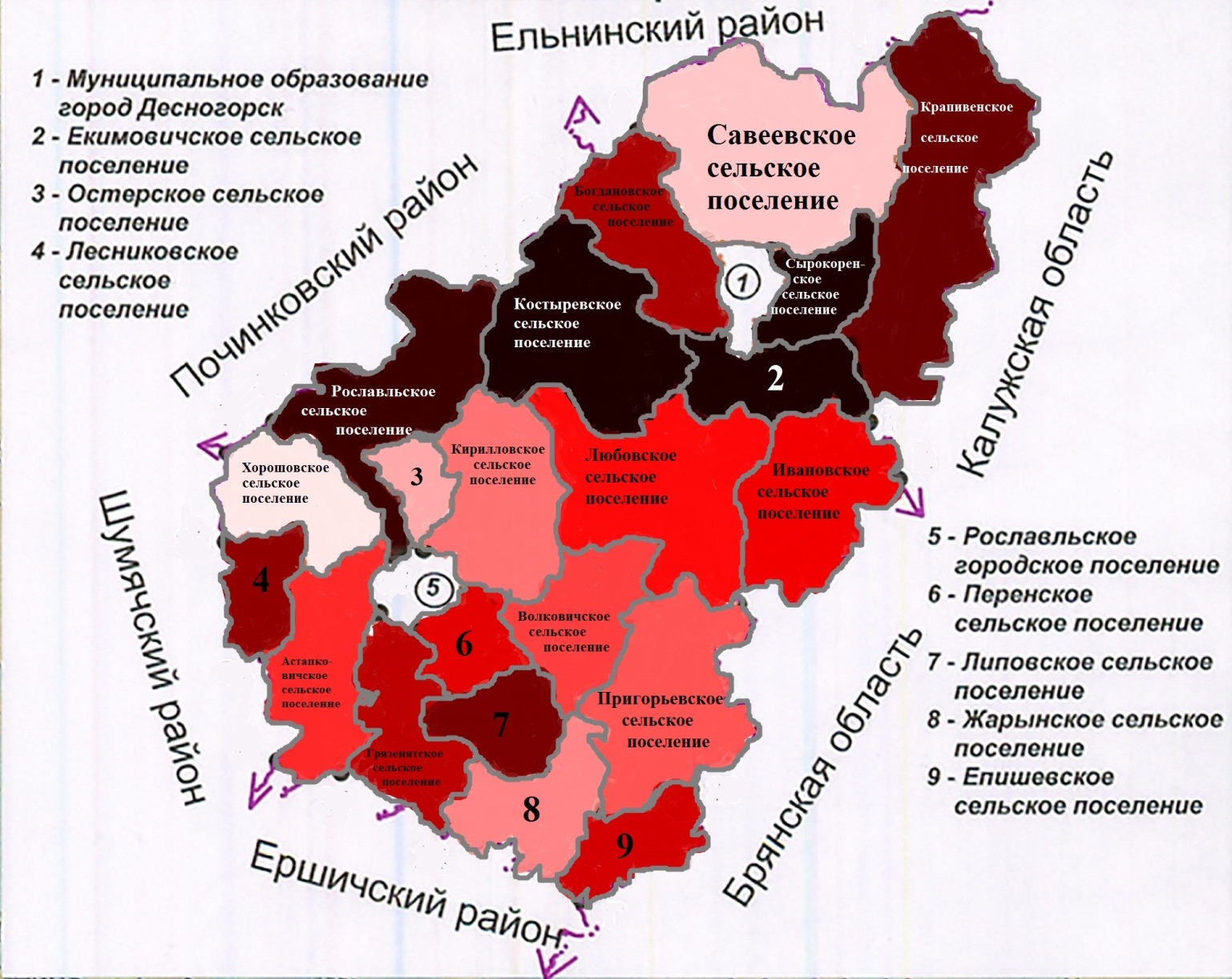 Список публикаций по теме научной работыМещерякова В.А. Проблемы и недостатки территориального планирования как основного фактора устойчивого развития сельских территорий // Социально-экономическое развитие региона: опыт, проблемы, инновации: сборник научных статей по материалам и докладов и сообщений IV международной научно-практической конференции (19  декабря 2013 г.) – Смоленск: Изд-во «Остров свободы», 2014.- 361 с.Мещерякова В.А., Семченкова С.В. Территорриальное планирование как основа устойчивого развития сельских территорий (на материалах Рославльского района смоленской области)»  // Социально-экономическое развитие региона: опыт, проблемы, инновации: сборник научных статей по материалам и докладов и сообщений IV международной научно-практической конференции (19  декабря 2013 г.) – Смоленск: Изд-во «Остров свободы», 2014.- 361 с.Мещерякова В.А. Исторические предпосылки и будущее развитие территориального планирования (на примере Рославльского района) // Сборник материалов студенческой научно-практической конференции с международным участием: инновационные идеи молодых исследователей для агропромышленного комплекса», Смоленск: ФГБОУ ВПО  «Смоленск ГСХА», 2014Сельские поселенияАдминистративный центрПлощадь, км2Астапковичское сельское поселениед. Астапковичи140,75Богдановское сельское поселениес. Богданово66,44Волковичское сельское поселениед. Волковичи30,61Грязенятское сельское поселениед. Грязенять118,0Екимовичское сельское поселениес. Екимовичи70,0Епишевское сельское поселениед. Епишево-262,0Жарынское сельское поселениед. Жарынь118,9Ивановское сельское поселениед. Ивановское80,83Кирилловское сельское поселениед. Малые Кириллы131,9 Костыревское сельское поселениед. Костыри234,0 Крапивенское сельское поселениед. Крапивна101,27 Лесниковское сельское поселениед. Лесники54,52 Липовское сельское поселениед. Липовка68,35 Любовское сельское поселениед. Коски129,8 Остерское сельское поселениес. Остер6,3 Перенское сельское поселениед. Перенка60,13 Пригорьевское сельское поселениед. Пригоры173,0 Рославльское сельское поселениед. Крапивенский-195,3 Савеевское сельское поселениед. Савеево80,23 Сырокоренское сельское поселениед. Новоселки80,23Хорошовское сельское поселениед. Хорошово122,89Городское поселениеАдминистративный центрПлощадь, км2Рославльское городское поселениег. Рославль41,5Сельское поселениеИТОГО по сельскому поселению, млн.руб.Наименование предприятияОбъем инвестиций, млн.руб.Грязенятское250,0ООО РостКапиталСервис250,0Перенское560,0ООО «Тепличное»560,0Хорошовское1200,0ООО Беар-Агро280,0ООО Беконъ920,0Итого2010,02010,0ЦЕЛЬ территориального планированияМаксимально эффективное использование всех ресурсов, с целью повышения внутреннего регионального продукта, предоставляемых населению социальных благМаксимально эффективное использование всех ресурсов, с целью повышения внутреннего регионального продукта, предоставляемых населению социальных благЗАДАЧИ территориального планирования1. по развитию и преобразованию характера функционального использования территории2. по учету интересов РФ при осуществлении градостроительной деятельности в Рославльском  районе3. по развитию и размещению объектов капитального строительства федерального, регионального и местного значения в Рославльском районе4. по сохранению и регенерации исторического и культурного наследия5. по улучшению экологической обстановки по охране окружающей среды1. по развитию и преобразованию характера функционального использования территории2. по учету интересов РФ при осуществлении градостроительной деятельности в Рославльском  районе3. по развитию и размещению объектов капитального строительства федерального, регионального и местного значения в Рославльском районе4. по сохранению и регенерации исторического и культурного наследия5. по улучшению экологической обстановки по охране окружающей средыПлан реализации схемы территориального планирования1. система приоритетовПромышленное План реализации схемы территориального планирования1. система приоритетовТранспортно-логистическоеПлан реализации схемы территориального планирования1. система приоритетовАгропромышленноеПлан реализации схемы территориального планирования2. Функциональное развитие территории1. определение направлений развития природно-экологической, историко-культурной, рекреационно-туристической, хозяйственно-отраслевой, социальной, инженерной и  транспортно-коммуникационной систем, а также факторов воздействия на территорию Рославльского района соседних муниципальных образований, общероссийских и европейских транспортных систем2. функциональное зонирование территории,3. установление зон размещения объектов капитального строительстваОсновные показатели1234Число сельских поселений в кластере7554Удельный вес поселений в территории района, %21,917,517,99,6Удельный вес поселений в численности постоянного населения района, %13,05,94,73,8Удельный вес поселений в объеме продукции сельского хозяйства, %44,17,91,62,1Удельный вес поселений в объеме промышленной продукции, %6,10,40,01,5Среднемесячная заработная плата одного работающего в сельском хозяйстве, руб.4528269319651537Объем производства продукции сельского хозяйства в хозяйствах всех категорий, млн руб. за год51283,712745,61657,53487,1Доля сельскохозяйственных предприятий в производстве продукции, %78,545,78,115,6Доля прибыльных хозяйств в 2013 г., %89,576,387,677,4Прибыль в расчете на одно хозяйство, тыс. руб.12854,38724,54491,35621,0Доля перспективных хозяйств*, %86,256,234,651,8Число фермерских хозяйств, единиц6853918Балл бонитета почв29,6321,7517,5317,90Производство молока на 100 га кормовой площади, ц745581145289Производство мяса на 100 га кормовой земли, ц1562836371476Миграционный прирост / отток населения за 2013 год, чел.+161-95-43-32№п/пНаименование предприятияСельское поселениеОбъем отгруженных товаров собственного производства, выполненных работ, услуг, млн.руб.Объем отгруженных товаров собственного производства, выполненных работ, услуг, млн.руб.Численность работающихОсновные виды продукции№п/пНаименование предприятияСельское поселение2011г.2012г.Численность работающихОсновные виды продукции1К-з «Астапковичи»Астапковичское6513858442Молочное животноводство2К-з «Искра»Лесниковское3753325436Молочное животноводство3СПК «Грязенять»Грязенятское7319657743Молочное животноводство4СПК «Липовка»Липовское1980199918Молочное животноводство5ООО «Хорошово»Хорошовское12938494Молочное животноводство6К-з «Епишево»Епишевское7736721446Молочное животноводство7К-з «Красный октябрь»Жарынское132551566770Молочное животноводство8К-з «Наша Родина»Пригорьевское112771306548Молочное животноводство9К-з «Богданово»Богдановское5740363225Молочное животноводство10К-з «Ивановский»Ивановское100681083250Молочное животноводство11СПК «им.Качалова»Рославльское8398519Молочное животноводство12МУСП «Рославльское»Волковичское116841241944Молочное животноводство13СПК «Крапивна»Крапивенское1785175418Молочное животноводство14К-з «Чижовка»Любовское 1338159210Молочное животноводство15СПК «Радуга»Савеевское4894746637143Тепличное хоз-во; Молочное живот-во16К-з «Перенка»Перенское10920954437Молочное животноводствоПродолжение таблицы 1.Продолжение таблицы 1.Продолжение таблицы 1.Продолжение таблицы 1.Продолжение таблицы 1.Продолжение таблицы 1.Продолжение таблицы 1.17ООО «Коски»Любовское88541019347Молочное животноводство18К-з «Племенное»г. Рославль7912774412Молочное животноводство19СПК «Успех»Кирилловское4964340031Льноводство20ООО «Калининское»Кирилловское632105347Молочное животноводство21ООО «Тепличное»г. Рославль28119304Растениеводство22ООО Рославльмясог. Рославль1963111966716Животноводство23ООО БеконъХорошовское652108732116Животноводство24ООО РостКапиталСервисг. Рославль1024735Молочное животноводство25ФПСК «Зорюшка»Астапковичское263837414Растениеводство26ООО Беар-АгроОстерское145372909460ЖивотноводствоИтого450429496583835Наименование предприятияОбъем отгруженных товаров собственного производства, выполненных работ, услуг, млн.руб.Сельское поселениеООО РостКапиталСервис473Г. Рославль ООО «Хорошово»849ХорошовскоеСПК «им.Качалова»851РославльскоеООО «Тепличное»930Г. РославльК-з «Чижовка»1592ЛюбовскоеСПК «Крапивна»1754КрапивенскоеСПК «Липовка»1999ЛиповскоеК-з «Искра»3254ЛесниковскоеСПК «Успех»3400КирилловскоеК-з «Богданово»3632БогдановскоеФСПК «Зорюшка»3741АстапковичскоеСПК «Грязенять»6577ГрязенятскоеК-з «Епишево»7214ЕпишевскоеК-з «Племенное»7744Г. РославльК-з «Астапковичи»8584АстапковичскоеК-з «Перенка»9544ПеренскоеООО «Коски»10193ЛюбовскоеООО «Калининское»10534КирилловскоеК-з «Ивановский»10832ИвановскоеПродолжение таблицы 2Продолжение таблицы 2Продолжение таблицы 2МУСП «Рославльское»12419ВолковичскоеК-з «Наша Родина»13065ПригорьевскоеК-з «Красный октябрь»15667ЖарынскоеООО Беар-Агро29094ОстерскоеСПК «Радуга»46637СавеевскоеООО Беконъ87321ХорошовскоеООО Рославльмясо196671Г. РославльГородское поселениеИТОГО по сельскому поселениюОбъем отгруженных товаров собственного производства, выполненных работ, услуг, млн.руб.г. Рославль205818ООО РостКапиталСервис473г. Рославль205818ООО «Тепличное»930г. Рославль205818К-з «Племенное»7744г. Рославль205818ООО Рославльмясо196671Сельское поселениеИТОГО по сельскому поселениюОбъем отгруженных товаров собственного производства, выполненных работ, услуг, млн.руб.Хорошовское88170ООО «Хорошово»849Хорошовское88170ООО Беконъ87321Савеевское46637СПК «Радуга»46637Остерское29094ООО Беар-Агро29094Жарынское15667К-з «Красный октябрь»15667Кирилловское13934ООО «Калининское»10534Кирилловское13934СПК «Успех»3400Пригорьевское13065К-з «Наша Родина»13065Волковичское12419МУСП «Рославльское»12419Астапковичское12325К-з «Астапковичи»8584Астапковичское12325ФСПК «Зорюшка»3741Ивановское10832К-з «Ивановский»10832Перенское9544К-з «Перенка»9544Епишевское7214К-з «Епишево»7214Грязенятское6577СПК «Грязенять»6577Богдановское3632К-з «Богданово»3632Лесниковское3254К-з «Искра»3254Липовское1999СПК «Липовка»1999Крапивенское1754СПК «Крапивна»1754Рославльское851СПК «им.Качалова»851Сельские поселенияПлощадь, гаЗемли с.-х. назначения, гаВ %-ом соотношении к общей площади Костыревское сельское поселение23400264511,3 Пригорьевское сельское поселение17300209112,1Астапковичское сельское поселение14075204014,5Кирилловское сельское поселение131906735,1 Любовское сельское поселение12980132610,2Хорошовское сельское поселение12289161613,1Жарынское сельское поселение118904053,4 Крапивенское сельское поселение1012710049,9 Рославльское сельское поселение95308418,8Ивановское сельское поселение8083162520,1 Савеевское сельское поселение8023200525,0 Сырокоренское сельское поселение8023310038,6Екимовичское сельское поселение70006549,3 Липовское сельское поселение6835145021,2Богдановское сельское поселение6644294844,4Епишевское сельское поселение620084113,6 Перенское сельское поселение6013225037,4 Лесниковское сельское поселение5452148027,1Волковичское сельское поселение306180226,2Грязенятское сельское поселение180020011,1 Остерское сельское поселение60315425,5Наименование поселенияСельхозпредприятиеОбрабатываемые почвы всего, гаВ т.ч. пашниАстапковичскоек-з «Астапковичи»12001200АстапковичскоеФСПК «Зорюшка»11281128АстапковичскоеИП Дюбанова Г.В.924724Лесниковскоек-з «Искра»14721472ГрязенятскоеСПК «Грязенять»23072307ЛиповскоеСПК «Липовка»12101210ХорошовскоеСПК «Хорошово»829829Епишевскоек-з «Епишево»21192119Жарынскоек-з «Красный Октябрь»24502450ЖарынскоеИП Чазов Л.И.130130Продолжение таблицы 7Продолжение таблицы 7Продолжение таблицы 7Продолжение таблицы 7Пригорьевскоек-з «Наша Родина»18721872Богдановскоек-з «Богданово»17401740Ивановскоек-з «Ивановский»20802080Рославльское СПК им. Качалова465465ВолковичскоеМУСП «Рославльское»10651065КрапивенскоеСПК «Крапивна»690690Любовскоек-з «Чижовка»530530ЛюбовскоеСПК «Коски»14141414СавеевскоеМУСП «Радуга»19191919Перенскоек-з «Перенка»22402240КирилловскоеСПК «Успех»310310г. Рославльк-з «Племенное»714714СырокоренскоеИП Мазурина Е.Н.500500ОстерскийООО «Беар-Агро»13501350Населенные пунктыПроизводствоПроизводствоПроизводствоИнфраструктураИнфраструктураИнфраструктураИнфраструктураИнфраструктураИнфраструктураМалое и среднее предпр-воНаселенные пунктыСельское хозяйствоПромыш-ленностьТуризмТранс-портПочта, мед.пунктУчреждения образованияТелефо-низацияГазо-,водоснаб-жениеЖКХТорговляАстапковичскоеК-з «Астапко-вичи», ФСПК «Зорюшка»-Реки: Рыдога, Черная Рыдога, Колпита, Становка; озера в д. Астапковичи, д. Бываль-ское, д. Творожково.Средний уровень развитияОтделение связи «Астапко-вичи», Астапкович-ский фельд-шерско-аку-шерский пунктАстапковичская средняя школаИмеется 200 телефон-ных точекИмеется;8 водона-порных башен, 8 артезиан. скважин-6 торговых точек индивидуальных предпринимателей; магазин РАЙПО «Виктория»БогдановскоеК-з «Богданово», ОАО «КРХ Велисто»-Болотистая местностьСредний уровеньБогдановский фельдшерско-акушерский пунктКраснинская средняя школаИмеется Имеется -ИП «Камилова В.М.», магазин РАЙПОВолковичскоеМУСП «Рославльское»-Р. Большая Навля, ОстерЗатруднена дос-тупностьАзобичский мед пунктВолковичская школаИмеется Имеется -ГрязенятскоеСПК «Грязенять»-Р.КаменкаЗатруднена доступность-Грязенятская школа, детский садОтделение связи в д. ГрязенятьИмеется -Магазин РАЙПО «Родничок», ЧП «Теремок»Екимовичское-Филиал Южные электро-сети, авто-заправ.стан-цииРеки Развит, автомагистраль фед.значенияПочтовое отделение; участковая больницаЕкимовичская школа, спец-школа интернатИмеется Имеется ООО «Благо-устрой-ство»Магазины ЕпишевскоеК-з «Епишево»-Реки: Пёт чер-ный, Воро-ница;Мемориальный комплекс, Никольская церковь и др.Средний уровеньврачебная амбулаторияСредняя школаОтделение связи в д. ЕпишевоИмеется -Магазины РАЙПО, частные торговые точкиЖарынскоеК-з «Красный октябрь»--Регулярное автобусное сообщениеЖарынский и Волконщинский ФАПЖарынская средняя шко-ла; Волкон-щинская сред. школаОтделения связи в д.д. Жарынь и Вол-конщинаИмеется -РАЙПО, торговые павильоны, частные точки в д.д. Жарынь и ВолконщинаИвановскоеК-з «Ивановский»-Река Ломенка;Родина С.Т.Коненкова, Н.И.РыленковаЗатруднена доступность-Ивановская школаОтделения связи в д. ИвановскоеИмеется -РАЙПО, частные торговые точкиКирилловскоеOOO «Калининское», СПК «Успех»-Реки: Остер, Острик, Радуга, Шмалинка.Сеть автомоб. дорог, регулярный транспортАмбулатория Кирилловская средняя школа, детский сад «Теремок»Отделение связи в д. Малые КириллыИмеется;-Многочисленные магазины разной сферыКостыревское--Р. ОстерАвтомагистраль Рославль-Ельня, Сафоново-Рос-лавль Почтовое отделение в д. Барсуки; ФАПы в д.д. Костыри и БарсукиКрасниковская средняя школаИмеетсяИмеется-РАЙПО в д.д. Барсуки и КостыриКрапивенскоеСПК «Крапивна», СПК «Коски»ООО Смоленские Топливные системы АЗС, ОАО «Центроэнергомонтаж»Реки: Крапивна, Шуица; озераАвтомагистраль Москва-БобруйскФАП «Даниловичи», «Крапивна», «Коханы»; Рославльский почтамт в д.д. Коханы и КрапивнаКрапивенская школаИмеется Имеется; 3 водонапорных башни-Магазины, РАЙПОЛесниковскоеК-з «Искра»-Р.РыдыгаСредний уровеньЛесниковский ФАПСредняя школаИмеется Имеется;-Магазин РАЙПОЛиповскоеСПК «Липовка», ООО «Луч»ООО «Форест-Сити» (пилорама)Р. ВороницаСредний уровеньЛиповский ФАПЛиповская средняя школаОтделение связи в д. ЛиповкаИмеется -РАЙПО, ЧП «Виктор и я»ЛюбовскоеК-з «Чижовка», СПК «Коски»-4 памятника воинам, братские могилыЗатруднена доступность к дальним пунктам3 фельдшер-ских пунктаЧижовская и Косковская школыОтделение связи в д.д. Чижовка и КоскиИмеется;-Магазины РАЙПО, частные торговые точкиОстерскоеООО «Беар-агро», ООО «Агромолоко»ЗАО «Рославльская ДСПМК», «Остерский хлебокомбинат», ОАО «Хлебная база №47», ОАО «Маслосыркомбинат»Р. Остер Маршрутный транспорт, легкая доступностьОтделения почтовой связи в д.д. Остер и Козловка; Остерская участковая больница, ФАП в д.КозловкаОстерская и Павловская школа, Козловский с.-х.техникум, детский садИмеется Имеется;ЖКХ «Остер»5 магазинов, 13 индивидуальных предпринимателейПеренскоеК-з «Перенка»-Реки: Липовка, ВяхеревкаСредний уровеньПеренский ФАППеренская школаОтделение связи д. ПеренкаИмеется;-Магазины, РАЙПОПригорьевскоеК-з «Наша Родина»Газовая котельная, электрическая подстан-цияРеки: Мал.Навля, Черный;болотаж/д станция, средний уровень развитияПригорьевская участковая больница2 Пригорьевских школыИмеется Имеется;-3 магазина РАЙПО, 3 частных торговых точкиРославльскоеСПК «им.Качалова»-Р. ОстрикПлохая доступность к дальним пунктамКрапивенский и Доротовский ФАПСредняя школаОтделения связи в д.Крапи-венскийИмеется; 3 водонапорных башни-Магазины РАЙПОСавеевскоеМУСП «Радуга»-Захоронения, братская могила; болотистая местностьПлохая доступность Савеевский ФАПСавеевская школаЧастичность Имеется -РАЙПО, частная торговая точкаСырокоренскоеК(Ф)Х ИП «Мазурина», «Казарян»-Реки: Присмара, Хомутовка, Ржавец, Десна, Радеенка; многочисленные прудыАвтомагистраль, плохая доступность к дальним пунктамСырокоренской ФАПСырокоренская школаОтделение связи д. Ново-селкиИмеется -РАЙПО, частная торговая точка, кафе-бар, авто-лавкаХорошовскоеСПК «Хорошово»Подстанции ВП-605, АТСР. Остер, прудСредний уровеньХорошовский и Петровский ФАПХорошовская школаОтделение связи Имеется -Магазины, авто-лавкаСектор экономики По состоянию на настоящий момент Перспективы развития на 2014-2035 годы Сельское хозяйство Основной сектор поселения. Сектор представлен колхозом «Астапковичский», фермерскими хозяйствами и ЛПХ. Останется базой экономики поселения. Предприятия отрасли будут расти средними темпами. Возможно строительство утиной фермы по инновационным технологиям. Рекомендуется развивать кролиководство, птицеводство. Ключевые проблемы и риски: - наличие рисков ведения земледелия; - низкие закупочные цены на сельскохозяйственную продукцию; - низкий уровень оплаты труда в сельском хозяйствеПроизводство пищевых продуктовВ поселении отсутствует пищевая промышленность Перспективы развития связаны с дальнейшим развитием пищевой промышленности в регионе. Кроме того, определенные перспективы развития могут быть связаны с развитием собственного производства. Проектом предлагается рассмотреть вопрос о создании хлебопекарни, цеха по изготовлению сухофруктов, лекарственных изделий на основе меда и пчеловодства.Производство На территории поселения в настоящее время нет промышленного производства На перспективу предлагается рассмотреть вопрос о разработке месторождений песчано-гравийных смесей и песка: - месторождение Кисловское (1,3-2 км ЮЗ д. Зорьки), восточный блок - ПГС, песок, площадь - 128,7 га, запасы - С2 – 3436 тыс. м3, (год утверждения запасов - 1984). - месторождение Кисловское (0,1-2 км СЗ д.Кисловка), западный блок - ПГС, песок, площадь – 326,1 га, запасы - С2 – 5052 тыс. м3, (год утверждения запасов - 1984). ЖКХ Сфера не развита. Будет стабильно развиваться как элемент инфраструктуры сельского поселения. Транспорт Отсутствует внутрипоселенческий транспорт Проектом предлагается разместить АЗС, СТО, организовать внутрипоселенческий транспорт. Туризм и отдых Сфера не развита Предлагается развивать пляжную зону кратковременного отдыха на берегу р.Рыдыга. Предоставление социальных услуг Сектор развит слабо Будет развиваться стабильно. Определенные перспективы развития могут быть связаны с возникновением малого предпринимательства в сферах здравоохранения, образования, досуга и в других сферах социального обеспечения. Розничная торговля Сектор развит слабо Будет стабильно развиваться Сектор экономики По состоянию на настоящий момент Перспективы развития на 2014-2035 годы Сельское хозяйство Основной сектор поселения. Сектор представлен МУСП «Рославльское», фермерскими хозяйствами и ЛПХ. Останется базой экономики поселения. Предприятия отрасли будут расти средними темпами. Развитие и модернизация производственных объектов, связанных с производством и переработкой сельхозпродукции. Развитие высокотоварного растениеводства, высокоинтенсивного животноводства, чему способствует наличие кормовой базы, удобное транспортное положение СП. Производство «нетрадиционных»видов продукции, ориентированное на столичные рынки: мысо кролика, индейки, мясо и яйцо перепелов.Производство пищевых продуктовПроизводство продуктов питанияПерспективы развития связаны с дальнейшим развитием пищевой промышленности в регионе. Кроме того, определенные перспективы развития могут быть связаны с развитием собственного производства. Производство Осуществляют свою деятельность промышленные предприятия обработки древесины, производства резиновых и пластмассовых изделий. Малое и среднее предпринимательство охватывает все сферы экономической деятельностиЖКХ Сфера не развита. Будет стабильно развиваться как элемент инфраструктуры сельского поселения. Транспорт Представлен автобусными перевозками и таксию маршруты отходят от д. Волковичи к остальным СНП по сети дорог Развитие транспортной инфраструктуры на территории МО, реконструкциясуществующих автодорог, увеличение числа автодорог с твердым покрытием на территории МО Туризм и отдых Представлен экскурсионный туризм, но недостаточно используется богатое историко-культурное наследие; экологический туризм не развитРазвитие рекреации и туризма и объектов отдыха населения, в том числе с учетом использования под эти цели прибрежные территории рек (Р. Большая Навля, Остер); сооружение новых рекреационных объектов и центров для оздоровления населения и рекреантов, гостиниц, кемпингов, мотелей и более полного вовлечения в оборот имеющегося и воссозданного рекреационного потенциала. Предоставление социальных услуг Сектор развит слабо. Находятся медицинские учреждения, учреждения в сфере образования и культуры. Отсутствуют детские учреждения Д. Волковичи возьмет на себя часть функций обслуживания относительно г. Рославля. Это организация детских дошкольных учреждений, школ, магазинов, медпунктов, столовых максимально приближенных к потребителям и находящихся в пределах пешеходной доступностиРозничная торговля Сектор развит слабо Будет стабильно развиваться Сектор экономики По состоянию на настоящий момент Перспективы развития на 2014-2035 годы Сельское хозяйство Сфера развита в пределах ЛПХ Проектирование предприятий по разведению КРС молочного направления и переработки продукции, по разведению и переработке птицы (куры, индейки, утки), льна, по выращиванию и заготовке картофеля. Проектирование рыбхоза. Производство Сфера не развита Строительство мини-завода по переработке овощей, строительство мини-пекарен по изготовлению хлебобулочных изделий, инвестиционный проект развития производства по переработке древесины, производству пиломатериаловЖКХ Представлена ООО «Благоустройство» Будет стабильно развиваться как элемент инфраструктуры сельского поселения. Транспорт Отсутствует внутрипоселенческий транспорт и железнодорожный вокзал. Главным транспортом является личный автомобильный транспорт. Имеются 2 АЗС.Организация системы транспортных связей согласно Схеме территориального планирования Смоленской области (2007 г.), реконструкция автодорожных мостов,вынести редприятия по обслуживанию автотранспортных средств на автодорогу Москва-Бобруйск. Туризм и отдых Историко-культурное наследие Екимовичского сельского поселения мало изучено, что частично объясняется незначительными размерами территории поселения и, как следствие, той ролью, которую играло поселение в развитии Рославльского района, а также отсутствием на сегодняшний день интереса у историков и археологов к этим объектам. В целях развития туристско-рекреационного потенциала сельского поселения эти объекты подлежат восстановлению.Окультирование след.объектов: с. Екимовичи – Братская могила1347 гр-н; памятный знак гибели генерала Качалова; д. Михайловка - Братская могила советских воинов; Проведение раскопок и окультирование: д. Генино – Курганный могильник, с. Екимовичи - Стоянка (ІV - Ш тыс. до н.э.). Реконструкция памятника истории и архитектуры: с. Екимовичи – Никольская церковь Проектирование 3 туристических баз в с.Екимовичи, д.Льнозавода, д.Алексанровка-2Предоставление социальных услуг Объекты представлены преимущественно в с. Екимовичи В первую очередь необходимо обеспечить населенные пункты: детскими садами; магазинами; рыночными комплексами; спортивно-оздоровительными комплексами; клубом; пожарным депо; гостиницей и др. Зарезервировать требуемые территории для перспективного развития объектов обслуживанияСтроительство сети остиниц с паркингомРозничная торговля Сектор развит слабо Строительство разнообразных объектов розничной торговли, в частности, специализированных магазинов; размещение новых предприятий общественного питания - кафе, баров и т.п.;Сектор экономики По состоянию на настоящий момент Перспективы развития на 2014-2035 годы Сельское хозяйство Представлен СПК «Липовка», специализирующееся на молочном животноводстве. Производство животноводческой продукции смещается к мелкотоварному, где преобладает ручной труд и отсталые технологии.Планируется развивать птицеводческие хозяйства мощностью 10 тыс. т мяса птицы в год: д. Горлово; рыбоводство: д. Липовка, д. Горлово;Производство Представлен деревообрабатывающей отраслью – пилорама ООО «Форест-сити»  в д. Горлово.Строительство мини-пекарен по производство хлебобулочных изделий: д. Липовка.ЖКХ Сектор не развитБудет стабильно развиваться как элемент инфраструктуры сельского поселения.Транспорт Общественный транспорт на территории поселения представлен автобусными перевозками и такси. Автозаправочная станция на территории СП нет.Развитие транспортной инфраструктуры на территории СП, реконструкция существующих автодорог, увеличение числа автодорог с твердым покрытием на территории поселения Туризм и отдых Сектор не развитПредлагаются к организации следующие объекты туристско-рекреационного профиля: организация рыбной ловли (пруд у д. Горлово), организация мест массового отдыха (пруды у д. Горлово, д. Липовка, а также по берегам рек Вороница, Карловка, Вымка), организация экскурсионного маршрута в деревни Малое и Большое Кошкино (6 км. от д. Липовка), которые являются родовым гнездом семьи Романовых. Предоставление социальных услуг Средний уровень развитияРеконструкция имеющихся объектов образования, культуры, физкультуры и спорта, бытового обслуживания. Оптимизация школы в д. Липовка, резервирование территории и установка спортивных площадок в сельских населенных пунктах с численностью населения более 200 чел (д. Липовка, д. Горлово) , строительство бани и прачечной (д. Липовка, д. Горлово, д. Мозолево), аптек (д. Липовка), магазинов повседневного спроса (д. Горлово, д. Мозолево), отделения сбербанка (д. Липовка). Розничная торговля Слабо развита – 3 торговые точкиСтроительство разнообразных объектов розничной торговли, в частности, специализированных магазинов; размещение новых предприятий общественного питания - кафе, баров и т.п.;Сектор экономики По состоянию на настоящий момент Перспективы развития на 2014-2035 годы Сельское хозяйство Представлена одним сельскохозяйственным предприятием ООО «Агромолоко»Планируется развитие рыболовства в с. Остер, Производство Широкое развитие производственной базы, преобладание его над сельскохозяйственным. Имеются 23 предприятия. Главенствующее место – производство пищевых продуктовПланируется строительство мини-завода по переработке овощей в с. Остер, создание лесоперерабатывающих комплексов: д. Козловка, с. Остер. Проектная мощность каждого комплекса рассчитана на переработку 350 тыс. м3 древесины, 40 тыс. м3 ДСП, около 30 тыс. м3 пиломатериалов и 6 тыс. м3 фанеры, строительство маслосырзавода: с Остер. Освоение производства сыра, масла, сметаны, творога, йогурта и молока. Строительство автоцентра по продаже и ремонту сельскохозяйственной техникиЖКХ ЖКХ «Остер»Будет стабильно развиваться как элемент инфраструктуры сельского поселения.Транспорт Все поселения, кроме одного, имеют асфальтированный подъезд. Регулярный транспорт обеспечен автобусами и такси. АЗС в д. Павловка и с. ОстерПроложить железнодорожную ветку в с. Остер (для ввоза в район с/х техники, удобрений, сырья для различных производств; вывоза сельскохозяйственной, промышленной продукции и пр.).Туризм и отдых Сектор не развитУстройство городского пляжа и лодочной станции на р. Остер; − Создание спортивно-туристического комплекса на 150 мест в д. Павловка. Предоставление социальных услуг Развит всеми необходимыми учреждениями  во многих  населенных пунктахОптимизация сети школ, реконструкция зданий культуры, строительство бань и прачечных, сети аптек.Розничная торговля Представлена большим количеством торговых точекПродолжать развитие, открытие новых отделений, магазинов.Сектор экономики По состоянию на настоящий момент Перспективы развития на 2014-2035 годы Сельское хозяйство Основная специализация – разведение крупного рогатого скота – представлена СПК «им.Качалова» в д. ДоротовкаРекомендуется развивать кролиководство, птицеводство. Производство ОтсутствуетЖКХ Сектор не развитБудет стабильно развиваться как элемент инфраструктуры сельского поселения.Транспорт Общественный транспорт на территории поселения представлен автобусными перевозками и такси, АЗС и объектов придорожного сервиса нетПроектом предлагается разместить АЗС, СТОТуризм и отдых Расположены 10 объектов историко-культурного наследия, которые являются памятниками истории регионального значенияУстройство городского пляжа и лодочной станции на р. Остер; филиал туристического центра предлагается разместить в д. Крапивенский-1.Предоставление социальных услуг Объекты обслуживания и расчетная их потребность в основном удовлетворяют нормативамСтроительство здания детского сада в д. Крапивенский-1 на 60 мест, оптимизация сети школ в д. Доротовка и д. Крапивенский-2, строительство многофункционального спортивного центра для детей и молодежи в д. Крапивенский-1 Розничная торговля Представлена 2 магазинами РАЙПО в д. Крапивенский-1 и д. ДоротовкаСектор экономики По состоянию на настоящий момент Перспективы развития на 2014-2035 годы Сельское хозяйство Представлен К(Ф)Х – ИП «Казарян А.М.»Поддержка отдельных отраслей растениеводства – элитного семеноводства, производства льна и конопли; предоставление субсидий на развитие животноводства.Производство Отсутствует Организация производственных зон в д. Новоселки, д. Новое Сырокоренье, д. Старое Сырокоренье.ЖКХ Отсутствует  Будет стабильно развиваться как элемент инфраструктуры сельского поселения.Транспорт Пассажирские перевозки осуществляются по пригородным и межмуниципальным маршрутамРеконструкция автодорожных мостов, выделение дополнительных территорий для стоянки автотранспортных средств для туристов, реконструкция существующей улично-дорожной сети, развитие сети жилых улиц; Туризм и отдых Представлен богатым культурно-историческим наследием: курганная группа, городище в д.Никольское, д. Новоселки, курганный могильник, могилы советских летчиков и др.Строительство базы отдыха, автостоянки, магазина направления «Охота-рыбалка» в д. Новоселки, д. Новое Сырокоренье, д. Старое Сырокоренье. Территория включает озелененные сельские и деревенские территории, пляжи, естественные и искусственные водоемы. Реконструкция существующих и создание новых рекреационных зон.Предоставление социальных услуг Слабо развит. Расположены преимущественно в д. НовоселкиРозничная торговля Средне развит – несколько магазинов, частные точки; дальние деревни обслуживает автолавка РАЙПО